SADRŽAJSADRŽAJ	11. OSNOVNI PODACI O ŠKOLI	42. PODACI O UVJETIMA RADA	62.1. Podaci o upisnom području	62.2. Prostorni uvjeti škole	72.2.1. Matična škola Domašinec	72.2.2. Područna škola Dekanovec	72.2.3. Područna škola Turčišće	82.3. Školski okoliš	82.4. Nastavna sredstva i pomagala	82.4.1. Knjižni fond škole	92.5. Plan obnove i adaptacije	93. PODACI O IZVRŠITELJIMA POSLOVA I NJIHOVIM RADNIM  ZADUŽENJIMA	103.1. Podaci o odgojno-obrazovnim radnicima	103.1.1. Podaci o učiteljima razredne nastave	103.1.2. Podaci o učiteljima predmetne nastave	113.1.3. Podaci o ravnatelju i stručnim suradnicima škole	123.1.4. Podaci o odgojno-obrazovnim radnicima - pripravnicima	123.1.5. Podaci o ostalim radnicima škole	133.1.6. Povremena prisutnost pomagača u nastavi preko različitih projekata	133.2. Tjedna i godišnja zaduženja odgojno-obrazovnih radnika škole	153.2.1. Tjedna i godišnja zaduženja učitelja razredne nastave	153.2.2. Tjedna i godišnja zaduženja učitelja predmetne nastave	163.2.3. Tjedna i godišnja zaduženja ravnatelja i stručnih suradnika škole	183.2.4. Tjedna i godišnja zaduženja ostalih radnika škole	184. PODACI O ORGANIZACIJI RADA	194.1. Organizacija smjena	194.2. Raspored dežurstva učitelja	204.3. Raspored primanja roditelja	224.4. Godišnji kalendar rada za 2017./2018. školsku godinu	234.5. Broj nastavnih dana i radnih tjedana	244.6. Važniji dani i događaji	254.7. Podaci o broju učenika	274.7.1. Podaci o broju učenika i razrednih odjela	274.7.2.Primjereni  oblici školovanja po razredima i oblicima rada oblik	284.7.3. Nastava u kući	285. TJEDNI I GODIŠNJI BROJ SATI OBRAZOVNOG RADA PO RAZREDIMA	295.1. Tjedni i godišnji broj nastavnih sati za obvezne nastavne predmete po razredima	295.2. Tjedni i godišnji broj nastavnih sati za ostale oblike odgojno-obrazovnog rada	315.2.1. Tjedni i godišnji broj nastavnih sati izborne nastave	315.2.2. Tjedni i godišnji broj nastavnih sati dopunske nastave	335.2.3. Tjedni i godišnji broj nastavnih sati dodatne nastave	345.3. Obuka plivanja	345.4. Izvannastavne aktivnosti	355.5. Izvanškolske aktivnosti	365.6. Plan izvanučioničke nastave (terenska nastava, plivanje, ekskurzije, kazališne predstave i sl.)	376. PLANOVI RADA RAVNATELJA, ODGOJNO-OBRAZOVNIH I OSTALIH RADNIKA	386.1. Godišnji plan rada ravnateljice	386.2. Plan rada stručnog suradnika - psihologa	416.3. Plan rada stručnog suradnika - knjižničara	436.4.Plan rada tajništva i računovodstva	476.4.1. Plan rada tajnika škole	476.4.2. Plan rada voditelja računovodstva	486.5. Plan rada školskog liječnika	507. PLAN RADA ŠKOLSKOG ODBORA I STRUČNIH TIJELA	517.1. Plan rada Školskog odbora	517.2. Plan rada Učiteljskog vijeća	527.3. Plan rada Razrednog vijeća	537.4. Plan rada Vijeća roditelja	547.5. Plan rada Vijeća učenika	557.6. Plan rada Aktiva predmetne nastave	567.7. Plan rada Aktiva razredne nastave	578. PLAN STRUČNOG OSPOSOBLJAVANJA I USAVRŠAVANJA	588.1. Stručno usavršavanje u školi	588.1.1. Stručna vijeća	588.1.2. Stručna usavršavanja za sve odgojno-obrazovne radnike	588.2. Stručna usavršavanja izvan škole	598.2.1.  Stručna usavršavanja na županijskoj razini	598.2.2. Stručna usavršavanja na državnoj razini	598.3. Ostala stručna usavršavanja i osposobljavanja	599.  PODACI O OSTALIM AKTIVNOSTIMA U FUNKCIJI ODGOJNO-OBRAZOVNOG	60RADA I POSLOVANJA ŠKOLSKE USTANOVE	609.1. Plan kulturne i javne djelatnosti	609.2. Plan zdravstveno-socijalne zaštite učenika	619.3. Plan zdravstvene zaštite odgojno-obrazovnih i ostalih radnika škole	629.4. Školski preventivni program	629.5. Plan rada učeničke zadruge Osnovne škole Domašinec	629.6. Plan rada Školskog sportskog društva „D.D.T“	639.6. Projekti Ministarstava koji se provode u Školi	6410. PLAN NABAVE I OPREMANJA	6411. PRILOZI	641. OSNOVNI PODACI O ŠKOLI1. MATIČNA ŠKOLA DOMAŠINEC, Domašinec, Marka Kovača 1, 40318 Dekanovec. Tel:040/863-106e-mail: ured@os-domasinec.skole.hr2. PODRUČNA ŠKOLA DEKANOVEC, Marka Kovača 16a, 40318 Dekanovec. Tel: 040/849-4093. PODRUČNA ŠKOLA TURČIŠĆE, Turčišće 133, 40318 Dekanovec. Tel: 040/863-385Ravnateljica: Martina Kivač, mag. theol.Tajnica škole: Mirjana Kramar, ekonomistPsihologinja: Jasenka Đurić, prof. psihologijeVoditeljica računovodstva: Miljenka Kolarić, dipl. oec.Voditeljica Aktiva razredne nastave: Tatjana Pintarić, nast.Voditeljica Aktiva predmetne nastave: Marija Murk, nast.Predsjednik Vijeća roditelja: Ivanka TuksarPredsjednik Vijeća učenika: Lucija TomašekVoditeljica Učeničke zadruge „Lafra“: Jasenka Đurić, prof.Voditelj ŠŠD „D.D.T.“: Mladen Vuk, prof.2. PODACI O UVJETIMA RADA2.1. Podaci o upisnom području	Osnovna škola Domašinec (u daljnjem tekstu: Škola) ima u svom sastavu matičnu školu u Domašincu s  razrednih odjela, od čega 4 odjela razredne nastave i  9 odjela predmetne nastave, Područnu školu Dekanovec s 3 odjela razredne nastave (1. razred, 2. razred i kombinirani razredni odjel 3. i 4. razreda) i Područnu školu Turčišće s 2 kombinirana odjela razredne nastave 1. i 3. razred te 2. i 4. razred.	Matičnu školu polaze učenici iz Domašinca, a od 5. do 8. razreda u matičnu školu dolaze i učenici iz Dekanovca i Turčišća.  Područnu školu Dekanovec polaze učenici iz Dekanovca, a Područnu školu Turčišće učenici iz Turčišća. 	Školsko područje je dio Župe Svih Svetih Dekanovec i Župe Sveti Juraj u Trnju. 	Osnovna škola Domašinec djeluje na području Općine Domašinec i Općine Dekanovec. Domašinec je prema posljednjem popisu stanovništva (2011. godine) imao 1700 stanovnika, Dekanovec 774 stanovnika i Turčišće 551 stanovnika.Učenici uglavnom potječu iz prosječno situiranih obitelji i stanuju u obiteljskim kućama svojih roditelja. Izuzetak su učenici iz socijalno ugroženih obitelji o kojima vodi brigu Centar za socijalnu skrb, na temelju svoje dokumentacije i zakonskih ovlaštenja. Školsko područje je seoskog karaktera. Za učenike iz Dekanovca i Turčišća organiziran je prijevoz autobusom u sufinanciranju Općina Domašinec i Dekanovec. Posebne društvene i kulturne aktivnosti u naseljima lokalnog su karaktera i ne zadovoljavaju u potpunosti potrebe školske djece (nema kina, kazališta, glazbene ili druge specijalizirane škole…). S obzirom na to Škola preuzima odgovornost  (u slučaju potrebe vezane uz ostvarenje nastavnog plana) o organizaciji putovanja u gradove i kulturne ustanove, daje javne priredbe i organizira predavanja. Otvorena je prema okruženju i uspostavlja najrazličitije oblike partnerstva na lokalnoj razini.  Ističemo da u Općinama Domašinec i Dekanovec djeluju Dobrovoljna vatrogasna društva, orkestri limene glazbe čiji su članovi učenici naše škole. Također djeluju i udruge žena s kojima škola ima dobru suradnju. Naši učenici članovi su i Kulturno-umjetničke udruge Maškori iz Domašinca i Kulturno-umjetničke udruge „LAFRA“ iz Turčišća koje promiču i čuvaju kulturnu baštinu našeg kraja.  Aktivna je i Udruga mažoretkinja Općine Domašinec u kojoj učenice imaju priliku razvijati  talente iz područja plesne umjetnosti. Također, učenici naše škole aktivni su i u sportskim društvima koja djeluju na našem području - NK „Dinamo“ Domašinec, NK „Borac PMP“  Turčišće, NK Dekanovec te NK „Međimurje“ Čakovec.  Zamjetan broj učenika članovi su i ribičkih udruga: ŠRD“Bjelka“ Domašinec, ŠRD „Ribica“ Turčišće i ŠRD               Dekanovec.	U nastavni proces od 1. do 8. razreda uključuju se i učenici romske nacionalne manjine koji žive na našem upisnom području. Njih Škola u potpunosti uključuje u nastavni proces te ih potiče na razvoj vještina potrebnih za daljnji život i rad.Za učenike Rome u nižim razredima (zbog nedovoljnog poznavanja hrvatskog jezika) tijekom nastave je osigurana pomoć romskog pomagača. Radi se o osobi s prebivalištem u naselju koje je u sastavu mjesta Domašinec. Osim pomoći u nastavi (u obliku pojašnjenja tijekom komunikacije učenika i učitelja) romski pomagač pomaže učenicima u izradi domaće zadaće, a koristan je i u prijenosu informacija roditeljima.Najveći problem ovog  područja je sve manji broj djece. Taj problem je uzrokovan smanjenim natalitetom, ali i preseljenjima obitelji u inozemstvo što je uočeno u nekoliko prošlih školskih godina.2.2. Prostorni uvjeti škole2.2.1. Matična škola DomašinecOznaka stanja opremljenosti do 50%..1, od 51-70%..2, od 71-100%..32.2.2. Područna škola DekanovecOznaka stanja opremljenosti do 50%..1, od 51-70%..2, od 71-100%..32.2.3. Područna škola TurčišćeOznaka stanja opremljenosti do 50%..1, od 51-70%..2, od 71-100%..32.3. Školski okolišOznaka stanja opremljenosti do 50%..1, od 51-70%..2, od 71-100%..32.4. Nastavna sredstva i pomagalaOznaka stanja opremljenosti do 50%..1, od 51-70%..2, od 71-100%..32.4.1. Knjižni fond škole2.5. Plan obnove i adaptacije3. PODACI O IZVRŠITELJIMA POSLOVA I NJIHOVIM RADNIM  ZADUŽENJIMA3.1. Podaci o odgojno-obrazovnim radnicimaNapomena: Prema Zakonu o zaštiti osobnih podataka radni staž djelatnika i godine starosti djelatnika nisu dio Godišnjeg plana i programa rada Osnovne škole Domašinec za školsku godinu 2017./2018.3.1.1. Podaci o učiteljima razredne nastave3.1.2. Podaci o učiteljima predmetne nastave3.1.3. Podaci o ravnatelju i stručnim suradnicima škole3.1.4. Podaci o odgojno-obrazovnim radnicima - pripravnicima3.1.5. Podaci o ostalim radnicima škole3.1.6. Povremena prisutnost pomagača u nastavi preko različitih projekata3.1.6.1. Projekt Javnih radova Hrvatskog zavoda za zapošljavanjeU okviru projekta Javnih radova Hrvatskog zavoda za zapošljavanje OŠ Domašinec će nastojati, kad god je to moguće, osigurati dodatnu pomoć učenicima kojima je to potrebno u obrazovanju. Taj dio programa Javnih radova odnosi se na zapošljavanje nezaposlene osobe romske nacionalne manjine koji će pomagati u  procesu socijalizacije i razvijanja vještina nužnih za praćenje obrazovnog procesa kod učenika razredne nastave matične škole. Predviđeno trajanje ovog programa je šest mjeseci (odnosno prema odobrenju Hrvatskog zavoda za zapošljavanje - ovisno o prethodnom stažu kandidata za zapošljavanje).3.1.6.2. Projekt pomoćnika - asistenta u nastavi uz potporu Županije međimurske i Ministarstva znanosti, obrazovanja i sportaStalnu prisutnost  pomoćnika u nastavi kroz duže vrijeme dozvoljava Zakon o odgoju i obrazovanju u osnovnoj i srednjoj školi. Uvjet provođenja programa je da su osigurana sredstva za pokriće troškova naknade pomoćniku temeljem ugovora o djelu  i ostalih davanja na nju iz sredstava jedinica lokalne samouprave ili Ministarstva znanosti, obrazovanja i sporta. Djelomična priprema za provođenje ovog projekta u OŠ Domašinec započela je prije šest  godina kada je s Županijom i Općinom Dekanovec dogovoren model financiranja, a u isto vrijeme praktično se educirala osoba koja će raditi kao pomoćnik. Ove školske godine u suradnji s Savezom udruga osoba s invaliditetom Međimurske županije osigurali smo dvoje pomoćnika – asistenta za učenike kojima su oni potrebni. Naime, pomoćnik – asistent je potreban učeniku petog razreda te učenici osmog razreda Matične škole. Isti učenici imaju pomoćnike – asistente unatrag nekoliko godina te uz njihovu pomoć savladavaju planirani nastavni plan i program. Pomoćnice – asistenti imaju sklopljene ugovore na 20-satno radno vrijeme te smo bili primorani organizirati njihov rad 4 sata dnevno. Pri tome smo vodili računa o potrebama učenika. Učeniku kojem je potreban pomoćnik u PŠ Dekanovec osigurat će se dogovorom Međimurske županije i Općine Domašinec.3.2. Tjedna i godišnja zaduženja odgojno-obrazovnih radnika škole3.2.1. Tjedna i godišnja zaduženja učitelja razredne nastave3.2.2. Tjedna i godišnja zaduženja učitelja predmetne nastaveNapomena: Bonus od 2 sata ostvaruje učiteljica Mira Janjanin.Nestručno je zastupljena nastava u razredima u kojima predaje učiteljica matematike Marija Horvat Levačić.3.2.3. Tjedna i godišnja zaduženja ravnatelja i stručnih suradnika škole3.2.4. Tjedna i godišnja zaduženja ostalih radnika škole4. PODACI O ORGANIZACIJI RADA4.1. Organizacija smjena	Matična škola u Domašincu radi u dvije smjene. U prijepodnevnoj smjeni učenici predmetne nastave počinju s nastavom u 7.30, a završavaju u 12.40 sati, a učenici razredne nastave počinju s nastavom u 7.45, a završavaju u 12.50 sati. Poslije podne nastava počinje u 13.00 sati, a završava za učenike predmetne nastave u 18.10 sati, a za učenike razredne nastave u 18.05 sati. U međusmjeni održava se dopunska nastava, dodatna nastava i izvannastavne aktivnosti. Izborna nastava katoličkog vjeronauka u potpunosti je integrirana u raspored, a njemačkog jezika i informatike integrirana je djelomično.	Područna škola Dekanovec radi u dvije smjene, a razredi se izmjenjuju mjesečno. Petkom su sva tri razreda zajedno u jutarnjoj smjeni.  U prijepodnevnoj učenici počinju s nastavom u 8.00 sati, a završavaju u 13.00 sati. Poslije podne nastava počinje u 12.15 sati, a završava u 17.15 sati.	Područna škola Turčišće radi u jednoj smjeni. Nastava započinje u 8.00 sati, a završava u 13.00 sati.	Iza svakog sata učenici imaju odmor od 5 minuta, osim iza 2. sata kada odmor traje 20 minuta za učenike predmetne nastave, a 15 minuta za učenike razredne nastave zbog prehrane učenika. U Područnim školama odmor namijenjen prehrani učenika traje 25 minuta.	Obvezu praćenja ulaza i zvona u smjeni predmetne nastave vrši dežurni učenik. U područnim odjelima i u razrednoj nastavi matične škole nema dežurnog učenika.	Tijekom nastave neprestanu brigu o redu u školi vrše dežurni učitelji. U razrednoj nastavi svakog dana dežuraju tri učitelja. U predmetnoj nastavi svakog dana dežuraju četiri učitelja. Prvi dežurni učitelj dolazi 30 minuta prije početka nastave, pušta učenike u školu, a kasnije dežura na katu. Drugi i treći dežurni učitelji dežuraju u prizemlju i prate podjelu i tijek užine te dežuraju u prizemlju. Drugi dežurni organizira zamjenu u slučaju da nema ravnateljice ili satničarke. Četvrti dežurni dežura na katu i prati učenike do autobusa pri odlasku iz škole.	Škola nema produženi ni cjelodnevni boravak.	Svakog provodi se projekt Shema školskog voća za sve učenike.RASPORED ZVONA U MATIČNOJ ŠKOLIPREDMETNA NASTAVARAZREDNA NASTAVA4.2. Raspored dežurstva učiteljaRAZREDNA NASTAVA – PRIJEPODNERAZREDNA NASTAVA – POSLIJEPODNEPREDMETNA NASTAVA- PRIJEPODNEPREDMETNA NASTAVA – POSLIJEPODNENAPOMENA:Učitelji predmetne nastave dežuraju po slijedećem principu:Učitelji koji su dežurni dežuraju u svom radnom vremenu navedenom za pojedini dan. Učiteljima koji su navedeni po dva u određenom polju znači da im se radno vrijeme dežurstvo te jedan od drugoga preuzimaju dežurstvo.1. dolazi 30 minuta ranije, pušta učenike u školu, a kasnije dežura u prizemlju2. dežura u prizemlju  i za vrijeme užine dežura u prizemlju 3. dežura na katu, prati podjelu i tijek užine 4. dežura na katu i za vrijeme užine je u prizemlju prati učenike na autobus- učitelj koji je označen kurzivom organizira zamjene ukoliko nema satničarke ili ravnateljice4.3. Raspored primanja roditeljaUčitelji razredne nastaveUčitelji predmetne nastave4.4. Godišnji kalendar rada za 2017./2018. školsku godinu4.5. Broj nastavnih dana i radnih tjedanaBroj nastavnih dana i radnih  tjedana4.6. Važniji dani i događajiBlagdani  i neradni dani u Republici Hrvatskoj4.7. Podaci o broju učenika4.7.1. Podaci o broju učenika i razrednih odjela4.7.2.Primjereni  oblici školovanja po razredima i oblicima rada oblik4.7.3. Nastava u kućiU školskoj godini 2017./2018.  u OŠ Domašinec nije predviđen ovakav način nastave.5. TJEDNI I GODIŠNJI BROJ SATI OBRAZOVNOG RADA PO RAZREDIMA5.1. Tjedni i godišnji broj nastavnih sati za obvezne nastavne predmete po razredima5.2. Tjedni i godišnji broj nastavnih sati za ostale oblike odgojno-obrazovnog rada5.2.1. Tjedni i godišnji broj nastavnih sati izborne nastave5.2.1.1. Tjedni i godišnji broj nastavnih sati izborne nastave katoličkog vjeronauka5.2.1.2. Tjedni i godišnji broj nastavnih sati izborne nastave stranog jezika5.2.1.3. Tjedni i godišnji broj nastavnih sati izborne nastave informatike 5.2.2. Tjedni i godišnji broj nastavnih sati dopunske nastave5.2.3. Tjedni i godišnji broj nastavnih sati dodatne nastave5.3. Obuka plivanja	Obuka neplivača provodi se u 3. razredu. Škola plivanja provodi se jednom tjedno u trajanju od 4 sata. Realizira se u skladu s mogućnostima i planiranim sredstvima osnivača – Međimurske županije. 	Obuku neplivača provode pedagozi tjelesne i zdravstvene kulture. Održava se na Gradskim bazenima Marije Ružić u Čakovcu.	Prijevoz učenika financira Županija međimurska, a ulaznice na bazene financiraju općine Domašinec i Dekanovec.	Ove školske godine obuku neplivača polazit će 26 učenika Osnovne škole Domašinec, a pratit će ih razrednice trećih razreda.5.4. Izvannastavne aktivnosti	Osim redovite i izborne nastave, nastojimo zadovoljiti interese učenika ponudom različitih izvannastavnih aktivnosti u koje se učenici mogu uključiti prema vlastitom interesu.  Tako pokrivamo različite interesne skupine i aktivnosti koje nudimo učenicima.5.5. Izvanškolske aktivnosti	Učenici sudjeluju u mnogim aktivnostima koje im se nude na području općina i županije. Time razvijaju mnoge vještine koje su u sastavu kompetencija nužnih suvremenom čovjeku. Ujedno time bogate i klimu škole jer daju doprinos mnogim aktivnostima koje se upražnjavaju u Školi. U nastavku donosimo popis izvanškolskih aktivnosti u kojima sudjeluju učenici Osnovne škole Domašinec.5.6. Plan izvanučioničke nastave (terenska nastava, plivanje, ekskurzije, kazališne predstave i sl.)	Planirane izvanučioničke nastave pobliže su objašnjene u Školskom kurikulumu.6. PLANOVI RADA RAVNATELJA, ODGOJNO-OBRAZOVNIH I OSTALIH RADNIKA6.1. Godišnji plan rada ravnateljice6.2. Plan rada stručnog suradnika - psihologa6.3. Plan rada stručnog suradnika - knjižničara6.4.Plan rada tajništva i računovodstva6.4.1. Plan rada tajnika škole6.4.2. Plan rada voditelja računovodstvaNapomena:Kontiranje i knjiženje poslovnih događaja obuhvaća slijedeće poslove:evidencija knjige ulaznih i izlaznih računa, knjiženje ulaznih i izlaznih računa;izlistanja izvoda žiro-računa te knjiženje izvoda žiro-računa, izrada temeljnica i knjiženje temeljnica, knjiženje blagajničkih dokumenta –uplatnica i isplatnica, knjiženje blagajničkog dnevnika te odlaganje sve dokumentacije.Priprema i obračun plaća i drugih isplata obuhvaća slijedeće poslove:log. i rač. kontrola evidencija radnog vremena svih radnika i unos u obračun plaće u COP-u, te ostalih plaća u računovodstvenom programu OŠ Domašinec, izrada i kontrola JOPPD-obrasca;izrada zahtjeva za refundacije bolovanja prema HZZO-u, izrada potvrda o prosjeku plaća na zahtjev radnika, banaka i sudova te obračun administrativnih zabrana, obustava iz plaće i sudskih ovrha;izrada isplatnih listi plaća i podjela isplatnih listi uz potpis radnika;obračun drugog dohotka,autorskih honorara, pomoći za bolovanje i drugih pomoći, jubilarnih nagrada i slično.Vođenje blagajne podrazumijeva zaprimanje uplata, isplata gotovine po računima, izradu  blagajničkih izvještaja,vođenje pojedinačne evidencije zaduženja osim  školske kuhinje;fakturiranje i vođenje saldo-konti evidencije za školsku kuhinju obuhvaća izradu faktura s OIB-om korisnika, podjelu faktura razrednicima, knjiženje pojedinačnih uplata na žiroračun po učeniku te izradu opomene za neizvršena plaćanja u rokovima;vođenje evidencije EU-projekata obuhvaća popunjavanje predviđenih tabela i knjiženje zasebne evidencije te izvještavanje nadležnih tijela o provođenju projekata.6.5. Plan rada školskog liječnika	Nadležni školski liječnik za Osnovnu školu Domašinec je Zrinka Zvornik Legen, dr.med, specijalist školske medicine.	Program aktivnosti koje će Djelatnost školske medicine provoditi u cilju zaštite zdravlja učenika tijekom školske godine 2017./2018.:CIJEPLJENJA:učenici 1. razreda protiv dječje paralize (prilikom pregleda za upis u školu cijepljeni su protiv ospica, rubeole i zaušnjaka). Cijepljenje će se obavljati u ambulanti školske medicine.učenici 6. razreda protiv virusnog hepatitisa B (3 doze)učenici 8. razreda protiv difterije, tetanusa i dječje paralizeove godine će se cijepiti učenici i učenice 8. razreda protiv HPV-a. Cijepljenje je preporučeno i besplatno za roditelje, ali nije obavezno. Planira se održavanje predavanja roditeljima o postupku profesionalne orijentacije učenika osmih razreda, u sklopu redovnog roditeljskog sastanka u studenom ili prosincu.	SISTEMATSKI PREGLEDI:učenicima 5. razreda u svrhu praćenja rasta i razvoja, te uočavanja i praćenja pubertetskih promjena,učenicima 8. razreda u svrhu profesionalne orijentacije, tj. pomoći kod odabira srednje škole.Sistematski pregledi će se obavljati u ambulanti školske medicine u Čakovcu.	ZDRAVSTVENI ODGOJ:	Satovi zdravstvenog odgoja održat će se:učenicima 3. razreda na temu „Pravilna prehrana“,učenicima 5. razreda na temu „Pubertet“,roditeljima na roditeljskim sastancima prema prethodnom dogovoru, a u skladu s potrebama škole,učiteljima na učiteljskim vijećima prema prethodnom dogovoru.	SCREENINZI I NAMJENSKI PREGLEDI:pregled vida učenika 3. razredapregled kralježnice učenika 6. razredapregledi učenika sportaša prije sudjelovanja na sportskim natjecanjima čije propozicije zahtijevaju liječnički pregledpregledi učenika sa zdravstvenim teškoćama u svrhu potpunog ili djelomičnog oslobađanja od tjelesnih aktivnosti na nastavi TZK.	SAVJETOVALIŠNI RADZa učenike sa zdravstvenim poteškoćama, emocionalnim poteškoćama, školskim neuspjehom, poteškoćama prilagodbe na školu, poremećajima prehrane i pretilosti, poremećajima ponašanja, odvijati će se prema prethodnom dogovoru roditelja s nadležnim liječnikom škole. TEL: 386 832 ili MOB: 098206524	PROJEKT „Zubna putovnica“ obuhvatit će učenike 6. razreda. Tijekom cijepljenja 1. doze protiv Hepatitisa B, učenicima će biti podijeljeni obrasci, tzv. zubne putovnice koje će oni trebati odnijeti svojim stomatolozima. Pri cijepljenju 2. doze ili za one zaboravne pri 3. dozi cijepljenja medicinska sestra će pokupiti popunjene (od nadležnog stomatologa) zubne putovnice i pohraniti ih u učenikov školski karton. Cilj projekta je potaknuti učenike na češće posjete stomatologa te posljedično smanjiti učestalost karijesa u tim generacijama.	RAD POVJERENSTVA ZA PROCJENU PSIHOFIZIČKE SPOSOBNOSTI DJECE ZA ŠKOLOVANJEŠkolski liječnik predsjednik je povjerenstva za procjenu psihofizičke sposobnosti djece koje predlaže rješenje primjerenog oblika programa obrazovanja.7. PLAN RADA ŠKOLSKOG ODBORA I STRUČNIH TIJELA7.1. Plan rada Školskog odboraNačin rada Školskog odbora pobliže je određen Poslovnikom o radu kolegijalnih tijela, a djelokrug rada Statutom Škole.Školski odbor radi na temelju ovlasti koje mu daje Statut, a sjednice će se održavati prema potrebi, odnosno programu zadanom zadaćama Školskog odbora predviđenim Statutom.7.2. Plan rada Učiteljskog vijeća                 Učiteljsko vijeće radit će na sjednicama prema potrebi, a najmanje dva puta u svakom obrazovnom razdoblju. Djelokrug rada određen je Statutom.                       Tijekom školske godine održati će se najmanje četiri sjednice Učiteljskog vijeća, a otprilike i toliko sjednica razrednih vijeća. Na njima će se raspravljati mnoga stručna pitanja iz rada škole, kao npr. izvještaji o uspjehu po obrazovnim razdobljima, opći uspjeh na kraju nastavne godine, realizacija nastavnog plana i programa, teškoće u nastavnom procesu, odgojno djelovanje, stručna predavanja, usavršavanje djelatnika, zaduženja učitelja i slično.7.3. Plan rada Razrednog vijeća Djelokrug rada razrednih vijeća određen je Statutom. Razredno vijeće obavljat će niz drugih poslova utvrđenih Zakonom, podzakonskim aktima, Statutom i drugim općim aktima Škole.              Sjednicama razrednog vijeća obavezno su nazočni učitelji, a na poziv i stručni suradnik te, prema potrebi, i učenik – predstavnik razrednog odjela.              Planirano je realizirati najmanje četiri sjednice razrednih vijeća V.-VIII.  razreda  i to prema sljedećem rasporedu:7.4. Plan rada Vijeća roditelja	U školskoj godini 2017./2018. predsjednica Vijeća roditelja je, a zamjenica predsjednice Vijeća roditelja je Petra Đebrić Haček.	Tijekom čitave godine odvijati će se suradnja s Županijom, Općinama Dekanovec i Domašinec, drugim organizacijama, udrugama i roditeljima.7.5. Plan rada Vijeća učenika            Namjera osnivanja Vijeća učenika u OŠ Domašinec je da promovira građanski odgoj i potakne učenike na aktivnije sudjelovanje u radu škole.Aktivnosti na kojima će Vijeće učenika raditi na način da organizira druge učenike su sljedeće:         - sudjelovanje na prijedlozima jelovnika         - obilježavanje Međunarodnog dana djece         - obilježavanje Mjeseca borbe protiv ovisnosti        - akcije humanitarno-ekološkog karaktera            U spomenutim aktivnostima članovi Vijeća učenika će biti nositelji akcija u razrednim odjelima, a nakon provedene aktivnosti će se iste analizirati na sastancima Vijeća.Uz spomenuto,  Vijeće učenika će raditi na analizi aktualnih događanja u školi s kritičkim osvrtom na njih, a u cilju preuzimanja veće odgovornosti učenika za ozračje u školskom okruženjuPredstavnici učenika u Vijeću učenika su:	U školskoj godini 2017./2018. predsjednica Vijeća učenika je Lucija Tomašek, a zamjenica predsjednice Vijeća učenika je Lorena Andročec.7.6. Plan rada Aktiva predmetne nastave	Aktiv predmetne nastave djeluje i radi prema nastavnom planu i programu koji se na početku svake školske godine predlaže i usvaja najprije od Aktiva, a u sklopu Godišnjeg plana i programa Osnovne škole Domašinec, Učiteljskog vijeća i Školskog odbora.	Aktiv se održava na početku školske godine, na kraju polugodišta, na kraju školske godine i prema potrebi.	Sjednica Aktiva saziva se na prijedlog Glavnog tima (voditelj Aktiva, ravnateljica škole, psiholog)  ili bilo kojeg člana istog Aktiva.	Prijedlog Godišnjeg plana i programa Aktiva sadržava osnovne smjernice koje su neophodne da bi nastavni proces i aktivnosti van škole bili uspješniji.	U školskoj godini 2017./2018. voditeljica Aktiva predmetne nastave je učiteljica Marija Murk, nast..	Aktiv učitelja predmetne nastave će na svojim sjednicama razmatrati sljedeća pitanja:nabava školskih knjiga, priručnika i ostalih sredstava za rad,formirati Godišnji plan: timski i tematski korelativno,u timovima planirati godišnji raspored tema, ključnih pojmova i odgojno-obrazovnih postignuća, mjesečne rasporede, oblike rada i aktivnosti;mjesečni timski plan;posebno istaknuti sadržaje, oblike rada, ključne pojmove i obrazovna postignuća za učenike s teškoćama u razvoju;terensku nastavu planirati kao integriranu i korelativnu cjelinu;timski planirati izvanučioničku nastavu, oblike slobodne nastave, korelacije, integrirani dan i integrirani pristup, tematske dane, timsku nastavu, terensku nastavu i izvanučioničku nastavu, projekte i istraživanja;planirati u timovima konkretnu suradnju s roditeljima i lokalnom zajednicom po mjesečnim planovima;izvješća sa seminara organiziranih na nivou županije;individualno permanentno usavršavanje učitelja:timski planirati i organizirati izlete, proslave, športske i književne susrete, posjete kazalištima i kino predstavama;ogledna predavanja;organizacija seminara i radionica na temu disleksije, disgrafije i diskalkulije,specifičnosti u radu s učenicima Romima,suradnja sa stručnjacima kompetentnim za integraciju učenika Roma i učenika s teškoćama u razvoju u redovni nastavni proces,organizacija stručne prakse za studente;praćenje, vrednovanje i ocjenjivanje učenika.7.7. Plan rada Aktiva razredne nastave                         Aktiv razredne nastave djeluje i radi prema nastavnom planu i programu  koji se na početku svake školske godine predlaže i usvaja najprije od Aktiva, a u sklopu Godišnjeg plana i programa Osnovne škole Domašinec i od Učiteljskog vijeća te Školskog odbora.                         Plan i program usklađen je sa Zakonom o školstvu, a poštujući sve specifičnosti škole. Aktiv se održava na početku školske godine, na kraju polugodišta, na kraju školske godine i prema potrebi.Sjednica Aktiva saziva se na prijedlog voditelja Aktiva, ravnateljice ili bilo kojeg člana.U školskoj godini 2017./2018. voditeljica Aktiva razredne nastave je učiteljica Tatjana Pintarić, nast.Aktiv učitelja razredne nastave će na svojim sjednicama razmatrati slijedeća pitanja:izrada školskog kurikuluma po razrednim timovimaizrada mjesečnih planova s istaknutom temom po razrednim timovima te pisani zapisnabava školskih knjiga, priručnika i ostalih sredstava za radanaliza realizacije plana i programa nakon svakog polugodištaizvješća sa seminaraindividualno permanentno usavršavanje učiteljaplaniranje i organizacija posjeta kazališnim i kino predstavamaplaniranje i organizacija izleta, proslava, sportskih i književnih susretaplaniranje i organiziranje Škole u prirodiplaniranje i organizacija predavanja za učitelje RNuočavanje problema u radu s učenicima koji imaju poteškoće u usvajanju nastavnih sadržaja te u ponašanjuspecifičnosti u radu s učenicima Romimasuradnja sa stručnjacima kompetentnim za integraciju djece s teškoćama u razvoju u redovni nastavni procesorganizacija stručne prakse za studenteorganizacija mentorstva za učitelje pripravnikepraćenje, vrednovanje i ocjenjivanje  učenika.8. PLAN STRUČNOG OSPOSOBLJAVANJA I USAVRŠAVANJA            Svaki učitelj dužan je voditi evidenciju o permanentnom usavršavanju u obrascu Individualni plan i program permanentnog usavršavanja koji se predaje na kraju školske godine. Ovisno o financijskim prilikama u školi i zainteresiranosti djelatnika nastojat ćemo pratiti trendove prisustvovanja djelatnika na stručnom usavršavanju. 8.1. Stručno usavršavanje u školi8.1.1. Stručna vijeća8.1.2. Stručna usavršavanja za sve odgojno-obrazovne radnike8.2. Stručna usavršavanja izvan škole8.2.1.  Stručna usavršavanja na županijskoj razini8.2.2. Stručna usavršavanja na državnoj razini8.3. Ostala stručna usavršavanja i osposobljavanja	Ukoliko će se pokazati potreba Škola će organizirati i ostala stručna usavršavanja i osposobljavanja. Ona će biti namijenjena rješavanju problema ili usmjeravanju djelatnika ka kvalitetnijoj međusobnoj komunikaciji, novim načinima poučavanja ili upoznavanju suvremenih metoda rada.9.  PODACI O OSTALIM AKTIVNOSTIMA U FUNKCIJI ODGOJNO-OBRAZOVNOGRADA I POSLOVANJA ŠKOLSKE USTANOVE9.1. Plan kulturne i javne djelatnosti9.2. Plan zdravstveno-socijalne zaštite učenika                  Ovdje planiramo preventivne mjere na zaštiti zdravlja učenika u školi. U suradnji sa zdravstvenom službom provođenje sistematskih pregleda, cijepljenja kao i socijalnu zaštitu učenika koji imaju potrebu da se o njima vodi dodatna briga nadležnih socijalnih službi. 	Potrebno je planirati trajanje akcije na poboljšanju odnosa između učenika i učenika, učenika i učitelja te roditelja i škole.                    Kao jedna od posebnih aktivnosti je višegodišnji projekt Stopalo kralježnica. Nositeljica projekta je učiteljica prirode i biologije Milica Lisjak-Novak, a sudionici su učenici osmog razreda. Teoretsku podršku projektu dati će i školske liječnica Zrinka Zvornik-Legen.9.3. Plan zdravstvene zaštite odgojno-obrazovnih i ostalih radnika škole	Tijekom godine planiramo u skladu s financijskim mogućnostima realizirati sistematske preglede u okviru  prava temeljem kolektivnog ugovora djelatnika, zatim sanitarne preglede svih djelatnika i periodične liječničke preglede kuharica.9.4. Školski preventivni program	Temeljni cilj školskih preventivnih programa je :afirmacija zdravih načina životarazvijanje sposobnosti dobre i uspješne komunikacije sa svojom okolinompomoć onima koji su pokazali prve znakove poremećaja u ponašanju i nesklad u psihičkom razvojuorganizacija slobodnog vremena u skladu s vlastitim potrebama i  na društveno prihvatljiv i zdrav način    Učenicima će se pružati pomoć u rješavanju kriznih situacija i u nalaženju načina za prihvatljivim oblicima samopotvrđivanja i izgradnje samopoštovanja.  Zadaće programa bit će osvještavanje problema ovisničkog ponašanja u najširem smislu, formiranje stavova i načina ponašanja te vještina socijalnog ponašanja koje će voditi vještini rješavanja problema, uspostave socijalnih kontrola i ponašanja neprihvaćanjem rizičnih oblika ponašanja.Za provođenje preventivnih programa osobito je važno da svi djelatnici škole djeluju kao tim koji će se dopunjavati u akcijama i djelovati na jedinstvenom cilju. U OŠ Domašinec posebno treba raditi na osvješćivanju tog cilja kod svih djelatnika škole pa je osobito važno i provoditi edukaciju djelatnika.U krajnjim slučajevima nasilja,  kontaktirat će se institucije (policija i Centar za socijalnu skrb, Centar za mentalno zdravlje) i poticati roditelja na uključivanje u savjetodavni rad.Teme za pojedine razredne odjele predviđene su u Kurikulumu zdravstvenog odgoja i razrednici će ih provoditi u skladu s tim planom.9.5. Plan rada učeničke zadruge Osnovne škole Domašinec	U svom praktičnom djelovanju Učenička zadruga djeluje kroz aktivnosti učenika organiziranih u sekcije Zadruge. Izborom učitelja- voditelja pojedinih aktivnosti koje su u njihovom tjednom zaduženju definirane kao izvannastavne aktivnosti ovaj oblik rada postaje sekcija zadruge. Zadruga tako djeluje u sekcijama: Kreativna sekcija „Kreativka“ (voditeljica Tatjana Kovačić), Cvjećarsko-vrtlarskoj (voditeljice  Sandra Hrgović i Štefica Marodi Hatlak), Folklornoj (voditeljica Sneženka Jankaš), Malim čuvarima prirode i baštine (voditeljica Tatjana Pintarić), Malim cvjećarima (voditeljica Marija Novak), Ekološko-izviđačkoj (voditeljica Milica Lisjak Novak) i Novinarskoj sekciji (voditeljica Nina Zrna), Vrijedne ruke (voditeljica Jasenka Đurić) i Hobby (voditeljica Marija Murk).	Ciljevi tih sekcija su da stvaraju proizvode (materijalni ili kao dio baštine-pjesme i plesovi, novinarski zapisi) koji postaju i predmet prodaje na tržištu. Na taj način kod učenika se razvija i poduzetništvo kao cjelina. U takvom financijskom poslovanju povremeno sekcijama Zadruge pridružuju se i druge izvannastavne aktivnosti čije proizvode plasiramo na tržište.	U ovoj školskoj godini zadruga planira i sudjelovanje na Županijskoj smotri učeničkih zadruge gdje će se predstaviti različitim ukrasnim proizvodima koji će nastati u pojedinim sekcijama.Članstvo u tim skupinama  je dobrovoljno i neovisno o dobi učenika, pa je i tijekom godine moguće da se broj članova Zadruge mijenja. Trenutno bilježimo oko stotinjak članova.9.6. Plan rada Školskog sportskog društva „D.D.T“	Na godišnjoj skupštini Školskog sportskog društva „D.D.T“ održanoj na početku 2017./2018. školske godine odlučeno je da školski sportski klub sudjeluje u slijedećim natjecanjima:NOGOMET (m) – 5. i 6. razred – voditelj: Mladen VukNOGOMET (m) – 7. i 8. razred – voditelj: Mladen VukRUKOMET (ž) – 5. i 6. razred – voditelj: Mladen VukRUKOMET (ž) – 7. i 8. razred - voditelj: Mladen VukKROS (m i ž) – voditelj: Mladen VukGRADSKI KROS (2. – 7. razred) – voditelj: Mladen VukŽUPANIJSKO POJEDINAČNO NATJECANJE U PLIVANJUVoditelj Školskog sportskog društva „D.D.T.“ za školsku godinu 2017./2018. je učitelj Mladen Vuk.9.6. Projekti Ministarstava koji se provode u ŠkoliVeć nekoliko godina u  Školi se provodi projekt „Shema školskog voća“ za sve učenike. Od prošle školske godine počeo se provoditi projekt „Osiguravanje školske prehrane za učenike u riziku od siromaštva“ koji obuhvaća 60 učenika. Ove školske godine provodi se pilot-projekt jedinstvenog obrasca dentalnog statusa „Zubna putovnica“ namijenjen učenicima 6. razreda. Također, provodit će se projekt „Ruksak pun kulture“.10. PLAN NABAVE I OPREMANJA                 U planu nabave za ovu školsku godinu imamo: školski namještaj, školske ploče, opremu za kabinete fizike, kemije, biologije, geografije i tehničke kulture te sportsku opremu i sitni inventar u skladu s raspoloživim novčanim sredstvima.11. PRILOZISastavni dijelovi Godišnjeg plana i programa rada Škole su:                                                                                                                   1. Rješenja o tjednim zaduženjima učitelja i stručnih suradnika u 2017./2018. šk. 2. Raspored sati svih razreda godini  RASPORED SATI 2017.2018.docxNa temelju članka 118. st. 2. al. 5. Zakona o odgoju i obrazovanju u osnovnoj i srednjoj školi (Narodne novine, broj 87/08, 86/09, 92/10, 105/10, 90/11, 5/12, 16/12, 86/12 i 94/13) i članka 13. Statuta Školski odbor Osnovne škole Domašinec (Marka Kovača 1, Domašinec, 40318 Dekanovec) na prijedlog ravnateljice Škole na sjednici održanoj 28. rujna 2017. godine donosi Godišnji plan i program rada Osnovne škole Domašinec za školsku godinu 2017./2018.Ravnateljica:                                                                                                          Predsjednica Školskog odbora:Martina Kivač, mag. theol.                                                                                    Sneženka Jankaš, nast.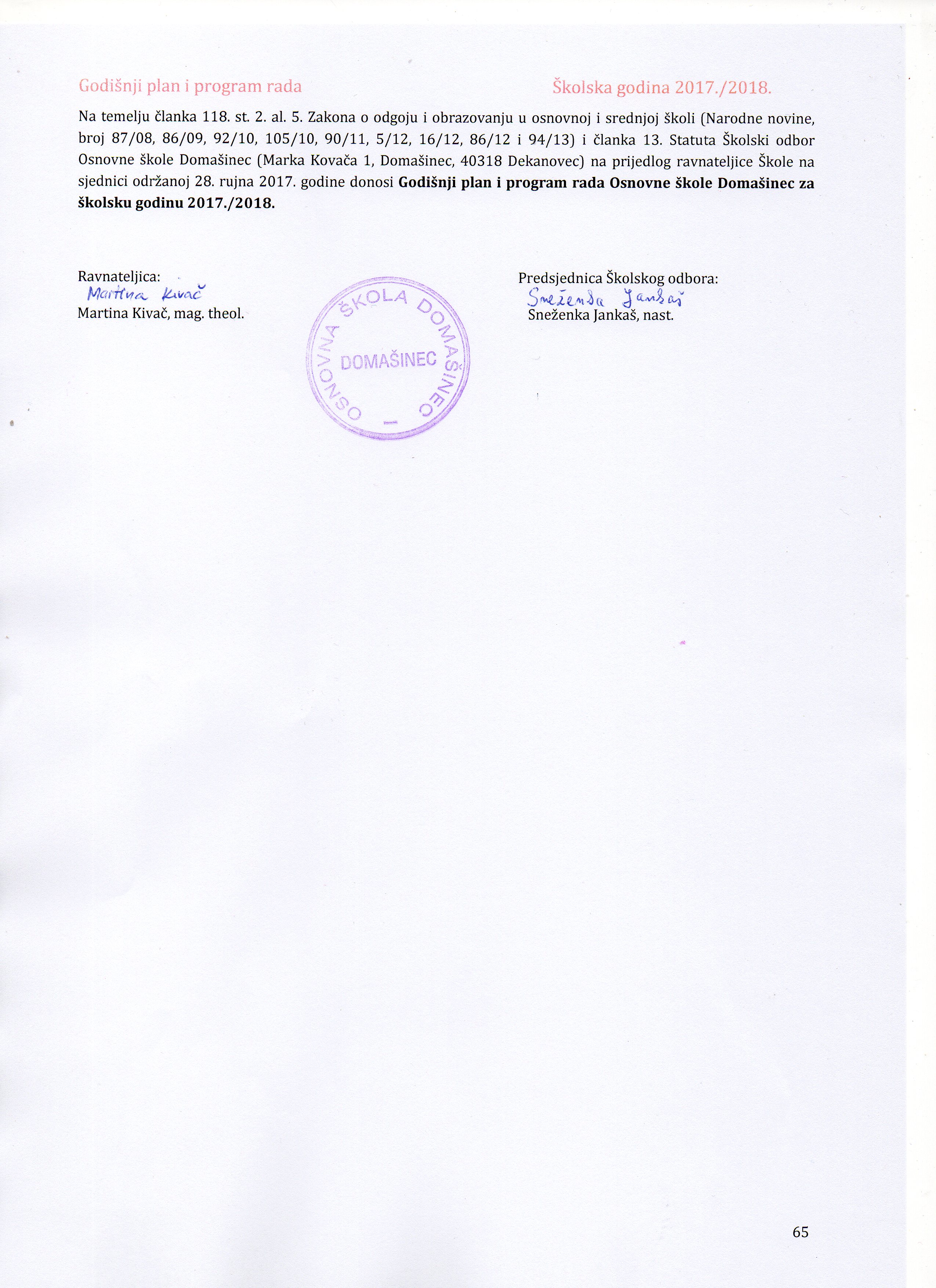 Na temelju članka 118. st. 2. al. 5. Zakona o odgoju i obrazovanju u osnovnoj i srednjoj školi (Narodne novine, broj 87/08, 86/09, 92/10, 105/10, 90/11, 5/12, 16/12, 86/12 i 94/13) i članka 13. Statuta Osnovne škole Domašinec (Marka Kovača 1, Domašinec, 40318 Dekanovec), na prijedlog Učiteljskog vijeća i Vijeća roditelja, Školski odbor je na sjednici održanoj dana 28. rujna donio:Godišnji plan i program radaOsnovne škole Domašinecza školsku godinu 2017./2018.KLASA: 602-02/17-02/03URBROJ: 2109-25-17-1Domašinec, rujan 2017. godineNaziv škole:OSNOVNA ŠKOLA DOMAŠINECAdresa škole:M. KOVAČA 1, 40318 DEKANOVECŽupanija:MEĐIMURSKATelefonski broj: 040-863-106Broj telefaksa:040-863-725Internetska pošta:ured@os-domasinec.skole.hrInternetska adresa:http://os-domasinec.skole.hr/Šifra škole:20-532-001Matični broj škole:03108953OIB:64297918539Upis u sudski registar (broj i datum):---Škola vježbaonica za:---Ravnateljica škole:Martina Kivač, mag. theol.Zamjenik ravnatelja:--Voditelj smjene:--Voditelj Područne škole Dekanovec:Tatjana Dobošić, nast.Voditelj Područne škole Turčišće:Renata Cesar-Mučić, nast.Broj učenika:238Broj učenika u razrednoj nastavi:104Broj učenika u predmetnoj nastavi:134Broj učenika s teškoćama u razvoju: 14 prilagođeni program i  2  individualizirani programBroj učenika u produženom boravku:--Broj učenika putnika:50Ukupan broj razrednih odjela:18Broj razrednih odjela u matičnoj školi:13Broj razrednih odjela u Područnoj školi Dekanovec:3Broj razrednih odjela u Područnoj školi Turčišće:2Broj razrednih odjela RN-a:9Broj razrednih odjela PN-a:9Broj smjena:2Početak i završetak svake smjene:PN (7,30-12,40; 13,00-18.10), RN (7,45-12,50; 13,00-18,05)Broj radnika:48Broj učitelja predmetne nastave:22Broj učitelja razredne nastave:10Broj učitelja u produženom boravku:--Broj stručnih suradnika:2Broj ostalih radnika:9Broj nestručnih učitelja:1Broj pripravnika:2Broj mentora i savjetnika:--Broj voditelja ŽSV-a:--Broj računala u školi:43 (12 laptop, 1 tablet, 30 stolnih računala)Broj specijaliziranih učionica:3Broj općih učionica:10 (matična škola), 2 (PŠ Dekanovec), 2 (PŠ Turčišće)Broj sportskih dvorana:--Broj sportskih igrališta:2Školska knjižnica:1Školska kuhinja:3NAZIV PROSTORA  (klasična učionica, kabinet, knjižnica, dvorana)UčioniceUčioniceKabinetiKabinetiOznaka stanja opremljenostiOznaka stanja opremljenostiNAZIV PROSTORA  (klasična učionica, kabinet, knjižnica, dvorana)BrojVeličina u m2BrojVeličina u m2Opća opremljenostDidaktička opremljenostHrvatski jezik 1 – 2. razred16522Hrvatski jezik 2 – 1. razred16522Matematika 1 – 3. razred16522Matematika 2 15511222Tehnička kultura - Informatika15511222Kabinet razredna nastava11222Kemija – Biologija - Priroda16511221Strani jezik16522Geografija – Povijest – 4. razred16511232Likovna kultura – Glazbena kultura15511222Kabinet glazbena kultura11222Tjelesna i zdravstvena kultura15511212Knjižnica15422Zbornica13522Ured - ravnateljica11522Ured - tajništvo, računovodstvo11522Ured - psihologinja11522Školski hol121022Školska kuhinja12U K U P N O:16954896PŠ DEKANOVECUčionica 115432Učionica 215422Zbornica11622Školski hol - blagovaonica1602Školska kuhinja1102UKUPNO5194PŠ TURČIŠĆEUčionica 114032Učionica 216522Zbornica12022Školska kuhinja18Školski hol - blagovaonica134Kabinet 11222UKUPNO16712Naziv površineVeličina u m2Ocjena stanjaDOMAŠINEC1. Sportsko igralište405022. Zelene površine122003PŠ DEKANOVEC1. Sportsko igralište15012. Zelene površine35002PŠ TURČIŠĆE1. Zelene površine36062U K U P N O23560ODJELINASTAVNA SREDSTVA I POMAGALASTANJEMatična školaAudiooprema:2Matična školaVideo i fotooprema:2Matična školaInformatička oprema:3Matična školaOstala oprema:2PŠ DekanovecAudiooprema2PŠ DekanovecVideo i fotooprema:2PŠ DekanovecInformatička oprema:3PŠ DekanovecOstala oprema:2PŠ TurčišćeAudiooprema:1PŠ TurčišćeVideo i fotooprema:1PŠ TurčišćeInformatička oprema:2PŠ TurčišćeOstala oprema:2KNJIŽNI FONDSTANJESTANDARDLektirni naslovi (I.– IV. razred)7501461Lektirni naslovi (V.– VIII. razred)7421461Književna djela973---Stručna literatura za učitelje1821948Ostalo2299---U K U P N OU K U P N O4964Što se planira preurediti ili obnovitiMatična škola u Domašincu: Popravak krovišta koje prokišnjavaIzmjena krovišta na novom djelu zgradeIzmjena kotlovniceIzmjena vratiju i namještajaRekonstrukcija rasvjetePŠ Dekanovec:Zatvaranje atrijaPŠ Turčišće:Sanacija stropova-izrada spuštenih stropovaIzmjena poda u hodnikuRekonstrukcija rasvjete        IME i PREZIMESTRUKA stupanjstručne SpremePREDMET1.Nina BenkoDiplomirani učitelj razredne nastave s poj. prog. iz predmeta hrvatski jezikVSS1. razred Domašinec – ½ radnog vremena2.Štefica Marodi HatlakMagistra primarnog obrazovanja s poj. prog. iz predmeta hrvatski jezikVSS1. razred Domašinec – ½ radnog vremena3.Tatjana KovačićNastavnik razredne nastaveVŠS2. razred Domašinec4.Sandra Hrgović Magistra primarnog obrazovanjaVSS3. razred Domašinec5.Sneženka  JankašNastavnik razredne nastaveVŠS4. razred Domašinec6.Silvija BiračDiplomirani učitelj razredne nastaveVSS1. razred Dekanovec7.Tatjana PintarićNastavnik razredne nastaveVŠS2. razred Dekanovec8.Tatjana DobošićNastavnik razredne nastaveVŠS3./4. razred Dekanovec9.Renata Cesar-MučićNastavnik razredne nastaveVŠS2./4. razred Turčišće10.Marija NovakNastavnik razredne nastaveVŠS1./3. razred TurčišćeIME i PREZIMESTRUKA stupanj stručne spremePREDMET1.Mira JanjaninNastavnik hrvatskog jezika i književnosti jugoslovenskih narodaVŠSHrvatski jezik 2.Nina ZrnaDiplomirani učitelj razredne nastave s poj. prog. iz predmeta hrvatski jezikVSSHrvatski jezik 3.Ivanka NovakDiplomirani učitelj razredne nastave s poj. prog. iz predmeta hrvatski jezikVSSHrvatski jezik4.Emina KefeljaMagistra likovne pedagogijeVSSLikovna kultura5.Simon SobočanAkademski muzičar klarinetist i profesor klarineta (studij završen u Austriji- u tijeku je proces ekvivalencije diplome ) SSSGlazbena kultura6.Rok MikecProfesor glazbeVSSGlazbena kultura7.Simona Sinković Diplomirani učitelj razredne nastave s poj. prog. iz predmeta njemački jezikVSSNjemački jezik 8.Mirela Kovač DraščićDiplomirani učitelj razredne nastave s poj. prog. iz predmeta engleski jezikVSSEngleski  jezik 9.Željka Horvat - ŽivkovićDiplomirani učitelj razredne nastave s poj. prog. iz predmeta engleski jezikVSSEngleski jezik10.Zoran HorvatićMagistar edukacije engleskog jezika i književnosti i magistar pedagogijeVSSEngleski jezik11.Marija MurkDiplomirani učitelj razredne nastave s poj. prog. iz predmeta matematikaVSSMatematika – učiteljica koristi pravo na rad s ½ radnog vremena12.Marija Horvat LevačićMagistra primarnog obrazovanjaVSS Matematika13.Danijela PiškorMagistra edukacije matematikeVSSMatematika14.Milica Lisjak-NovakProfesor kemije i biologijeVSSKemija i biologija15.Nina PintarićMagistra biologijeVSSPriroda16.Tomislav SušecProfesor  povijesti  i  sociologijeVSSPovijest 17.Ivana MošmondorProfesor povijesti i geografijeVSSGeografija i povijest18.Enes BećirovićDiplomirani inženjer strojarstvaVSSTehnička kultura i fizika19.Mladen VukProfesor za fizičku kulturuVSSTjelesna i zdravstvena kultura20.Dario ŠincekDiplomirani učitelj razredne nastave s poj. prog. iz predmeta informatikaVSSInformatika 21.Kristina KobalMagistra religiozne katehetike i pedagogijeVSSKatolički vjeronauk 22.Vedrana VukMagistra religiozne katehetike i pedagogijeVSSKatolički vjeronauk23.Krunoslav LajtmanDiplomirani crkveni glazbenikVSSUčitelj koristi pravo na rad  s ½ radnog vremenaRed.brojIME I PREZIMEZVANJESTUPANJ STRUČNE SPREMERADNO MJESTO1.Martina KivačMagistra teologijeVSSravnateljica2.Jasenka ĐurićProfesor psihologijeVSSpsiholog3.Marija TotDiplomirani učitelj razredne nastaveDiplomirani bibliotekarVSSknjižničarIME I PREZIMESTRUKARAD KOJI OBAVLJAMENTORNAPOMENA1.Manuela Božić- porodiljni dopustMagistra matematikeUčiteljica matematikeTanja DebelecMentorica je zaposlenik  I. osnovne škole Čakovec2.Zoran HorvatićMagistar edukacije engleskog jezika i književnosti i magistar pedagogijeUčitelj engleskog jezikaKlaudina MumićMentorica je zaposlenik  III. osnovne škole ČakovecIME I PREZIMERADNO MJESTOSTRUKASTUPANJ STRUČNE SPREME1.Mirjana Kramartajnicaekonomist,nformatičarVŠS2.Miljenka Kolarićvoditeljica računovodstvadiplomirani ekonomistVSS3.Ivan Kontrecdomar-ložačmonterSSS4.Anica KontrecspremačicaradnicaNKV5.Ksenija JankulijaspremačicaradnicaNKV6.Snježana Sabolekkuharica-spremačicasamostalni konobar SSS7.Helena Rališkuharica-spremačicakuharicaSSS8.Anica Đurkin (zamjena)kuharicakuharicaSSS9.Sandra Golubić KrnjakNapomena: radnica je na bolovanjukuharicakuharicaSSS10.Miroslav Oršušromski pomagačautomehaničarSSSIME I PREZIME UČITELJAPredmetRazredRedovita nastavaIzborna nastavaRazredništvoOstali posloviUmanjenje radne obvezeUKUPNODOPDODINAUKUPNOPosebni posloviStručno metodičke pripremeOstali poslovi razrednikaOstali posloviUKUPNOUKUPNOUKUPNOUKUPNOIME I PREZIME UČITELJAPredmetRazredRedovita nastavaIzborna nastavaRazredništvoOstali posloviUmanjenje radne obvezeUKUPNODOPDODINAUKUPNOPosebni posloviStručno metodičke pripremeOstali poslovi razrednikaOstali posloviUKUPNOTJEDNOGODIŠNJE U NASTAVIGODIŠNJEŠtefica Marodi HatlakRazredna nastava1. Domašinec7291123,523,59207001004Nina BenkoRazredna nastava1. Domašinec99224,54,59207001004Tatjana KovačićRazredna nastava2. Domašinec162181113829194014002008Sanda HrgovićRazredna nastava3. Domašinec162181113829194014002008Sneženka JankašRazredna nastava4. Domašinec1521711137,5210,5204014002008Silvija BiračRazredna nastava1. Dekanovec162181113829194014002008Tatjana PintarićRazredna nastava2. Dekanovec162181113829194014002008Tatjana DobošićRazredna nastava3./4. Dekanovec162181123829224214702008Marija NovakRazredna nastava1./3. Turčišće162181113829194014002008Renata Cesar-MučićRazredna nastava2./4. Turčišće162182013829194014002008IME I PREZIME UČITELJAPredmetRazredRedovita nastavaIzborna nastavaRazredništvoOstali posloviUmanjenje radne obvezeUKUPNODOPDODINAUKUPNOPosebni posloviStručno metodičke pripremeOstali poslovi razrednikaOstali posloviUKUPNOUKUPNOUKUPNOUKUPNOIME I PREZIME UČITELJAPredmetRazredRedovita nastavaIzborna nastavaRazredništvoOstali posloviUmanjenje radne obvezeUKUPNODOPDODINAUKUPNOPosebni posloviStručno metodičke pripremeOstali poslovi razrednikaOstali posloviUKUPNOTJEDNOGODIŠNJE U NASTAVIGODOŠNJEMira JanjaninHrvatski jezik5.a, 5.b7.a,7.b18220112612184014002008Nina ZrnaHrvatski jezik6.b, 8.a,8.b, 8.c1721911135,5210,5184014002008Ivanka NovakHrvatski jezik6.a551132511385552Emina KefeljaLikovna kultura5.a-8.c9110223912248401205Simon SobočanGlazbena kultura5.a-8.c9933358207001004Rok MikecGlazbena kultura4.a,4.b, 4.c33111237245351Mirela Kovač DraščićEngelski jezik3.a,5.a,5.b, 7.a, 6.a, 6.b172192114629174014002008Željka Horvat-ŽivkovićEngleski jezik1.b-4.b, 2.a,7.b, 8.a, 8.c172192114629174014002008Zoran HorvatićEngleski jezik1.a, 4.a, 1.c-4.c, 8.b1111333811258751255Marija Horvat LevačićMatematika5.a, 5.b, 7.a, 7.b162182245211184014002008Marija MurkMatematika6.a, 6.b81 u dr.811142,55,58207001004Danijela PiškorMatematika8.a, 8.b, 8.c1212114711248401205Nina PintarićPriroda5.a, 5.b, 6.a, 6,b77022411385552Milica Lisjak-NovakBiologijaKemija7.a – 8.c20222112628164014002008Enes BećirovićFizikaTehnička kultura7.a – 8.c5.a – 8.c19221116210184014002008Tomislav SušecPovijest6.a, 6.b, 7.a, 7.b, 8.a, 8.b, 8.c141 u dr. 141214,52,58248401205Ivana MošmondorPovijestGeografija5.a, 5.b,5.a-8.c2122311727164014002008Mladen VukTjelesna i zdr. kultura5.a-8.c18220445,510,5164014002008Vedrana Vuk TomacKatolički vjeronauk2.a, 4.a, 1.b-4.b,6.a, 6.b, 8.a, 8.b, 8.c2022222727164014002008Kristina KobalKatolički vjeronauk1.a, 3.a, 1.c–4.c, 5.a, 5.b, 7.a, 7.b16162259133211201606Simona SinkovićNjemački jezik4.a – 8.c16218145611174014002008Dario ŠincekInformatika5.a – 8.c1821 u dr.2034628164014002008Ime i prezimeStrukaRadno mjestoRadno vrijeme(od – do)Broj satitjednoBroj sati godišnjegzaduženja1.Martina KivačMagistra teologijeravnateljica7.00-15.00 Utorkom 10.00-18.00i po potrebi4020082.Jasenka ĐurićProfesor psihologijepsiholog8.00-14.00Četvrtkom12.00-18.00 i po potrebi4020083.Marija TotDiplomirani učitelj razredne nastavediplomirani bibliotekarknjižničar8.00-14.00 svaki utorak, četvrtak i svaki drugi petak202008Ime i prezimeStrukaRadno mjestoRadno vrijeme(od – do)Broj satitjednoBroj sati godišnjegzaduženja1.Mirjana Kramarekonomisttajnik7.00-15.004020082.Miljenka Kolarićdipl.ekonomistvoditelj računovodstva7.00-15.004020083.Ivan Kontrecmonterdomar6.00-14.004020084.Anica Đurkinkuharicakuharica6.00-10.0012.00-16.004020085.Snježana Saboleksamostalni konobarkuharica spremačica7.00-11.3013.00-16.304020086.Helena Rališkuharicakuharica spremačica6.00-14.004020087.Ksenija Jankulijaspremačicaspremačica6.00-14.0013.00-21.004020088.Anica Kontrecspremačicaspremačica6.00-14.0013.00-21.00402008SATTERMIN1.7.30 – 8.152.8.20 – 9.053.9.25 – 10.104.10.15 – 11.005.11.05 – 11.506.11.55 – 12.40SATTERMIN1.13.00 – 13.452.13.50 – 14.353.14.55 – 15.404.15.45 – 16.305.16.35 – 17.206.17.25 – 18.10SATTERMIN1.7.45 – 8.302.8.35 – 9.203.9.35 – 10.204.10.25 – 11.105.11.15 – 12.006.12.05 – 12.50SATTERMIN1.13.00 – 13.452.13.50 – 14.353.14.50 – 15.354.15.40 – 16.255.16.30 – 17.156.17.20 – 18.05PonedjeljakUtorakSrijedaČetvrtakPetakSandra HrgovićVedrana Vuk TomacKristina KobalSneženka JankašTatjana KovačićSneženka JankašSandra HrgovićNina BenkoTatjana KovačićŠtefica Marodi Hatlak/Nina BenkoŠtefica Marodi HatlakDario ŠincekZoran HorvatićDario ŠincekSimona SinkovićPonedjeljakUtorakSrijedaČetvrtakPetakŠtefica Marodi Hatlak/Nina BenkoSandra HrgovićKristina KobalSneženka JankašNina BenkoSneženka JankašVedrana Vuk TomacZoran HorvatićŠtefica Marodi Hatlak/Sandra HrgovićZoran HorvatićDario ŠincekTatjana KovačićSimona SinkovićTatjana KovačićPonedjeljakUtorakSrijedaČetvrtakPetak1.Vedrana Vuk TomacZoran HorvatićMirela Kovač DraščićMira JanjaninSimona SinkovićEnes BećirovićKristina Kobal2.Mladen VukTomislav SušecEmina KefeljaNina ZrnaSimon Sobočan3.Enes BećirovićIvana MošmondorMarija MurkMirela Kovač DraščićVedrana Vuk TomacMira JanjaninMladen VukDario Šincek4.Nina PintarićSimon SobočanŽeljka Horvat-ŽivkovićDanijela PiškorMilica Lisjak-NovakMilica Lisjak-NovakMarija Horvat LevačićMarija Horvat LevačićIvana MošmondorPonedjeljakUtorakSrijedaČetvrtakPetak1.Danijela PiškorNina ZrnaKristina KobalZoran HorvatićMirela Kovač DraščićMirela Kovač DraščićDario ŠincekKristina Kobal2.Mira JanjaninMilica Lisjak-NovakVedrana Vuk TomacTomislav SušecMarija MurkSimon Sobočan3.Nina PintarićEmina KefeljaMarija MurkŽeljka Horvat-ŽivkovićMarija Horvat LevačićEmina KefeljaIvanka NovakNina PintarićNina Zrna4.Enes BećirovićIvana MošmondorMladen VukDanijela PiškorMilica Lisjak-NovakMarija Horvat Levačić        IME I PREZIMEPRIJEPODNEPRIJEPODNEPOSLIJEPODNEPOSLIJEPODNE        IME I PREZIMEDANVRIJEMEDANVRIJEME1.Štefica Marodi Hatlakponedjeljak2. sat (8,35 – 9.20)ponedjeljak2. sat (13,50 – 14,35)2.Nina Benkoponedjeljak1. sat (13,00 – 13,45)srijeda1. sat (13,00 – 13,45)3.Tatjana Kovačićutorak2. sat (8,35 – 9,20)utorak2. sat (13,50 – 14,30)4.Sandra Hrgovićponedjeljak5. sat (11,15 – 12,00)petak2. sat (13,50 – 14,35)5.Sneženka Jankašutorak4 sat (10,25 – 11,10)utorak4. sat (15,40 – 16,25)6.Tatjana Pintarićponedjeljak2. sat (8,45 – 9.30)četvrtak2. sat (13,30 – 14.00)7.Tatjana Dobošićponedjeljak3. sat (10,00 – 10,45)ponedjeljak1. sat (12,15 – 13,00)8.Silvija Biračponedjeljak2. sat (8,45 – 9,30)četvrtak 1. sat (12,15 – 13,00)9.Renata Cesar-Mučićponedjeljak4. sat (10,45 – 11,30)4. sat (10,45 – 11,30)4. sat (10,45 – 11,30)10.Marija Novaksrijeda3. sat (10,00 – 10,45)3. sat (10,00 – 10,45)3. sat (10,00 – 10,45)11.Simona Sinkovićpetak3. sat (9,35 – 10,20)3. sat (9,35 – 10,20)3. sat (9,35 – 10,20)        IME I PREZIMEPRIJEPODNEPRIJEPODNEPOSLIJEPODNEPOSLIJEPODNE        IME I PREZIMEDANVRIJEMEDANVRIJEME1.Mira Janjaninpetak4. sat (10,15 – 11,00)ponedjeljak2. sat (13,50 – 14,35)2.Nina Zrnaponedjeljak5. sat (11,05 – 11,50)petak3. sat (14,55 – 15.40)3.Ivanka Novak4.Emina Kefeljaponedjeljakpetak3. sat (14,55 – 15.40)5.Simon Sobočanpetak5. sat (11,05 – 11,50)četvrtak2. sat (13,50 – 14,35)6.Rok Mikecsrijedom prema rasporedu u PŠ i MŠsrijedom prema rasporedu u PŠ i MŠsrijedom prema rasporedu u PŠ i MŠsrijedom prema rasporedu u PŠ i MŠ9.Mirela Kovač Draščićponedjeljak3. sat (9,25 – 10,10)srijeda3. sat (14,55 – 15.40)10.Željka Horvat-Živkovićčetvrtak5. sat (11,05 – 11,50)utorak3. sat (14,55 – 15.40)11.Zoran Horvatićponedjeljak2. sat (13,50 – 14,35)12.Marija Murksrijeda2. sat (8,20 – 9,05)srijeda2. sat (13,50 – 14,35)13.Marija Horvat Levačićponedjeljak2. sat (8,20 – 9,05)ponedjeljak4. sat (15,45 – 16,30)14.Danijela Piškorčetvrtak3. sat (9,25 – 10,10)četvrtak4. sat (15,45 – 16,30)15.Milica Lisjak-Novakčetvrtak5. sat (11,05 – 11,50)četvrtak3. sat (14,55 – 15.40)16.Nina Pintarićčetvrtak2. sat (8,20 – 9,05)ponedjeljak3. sat (14,55 – 15.40)17.Tomislav Sušecpetak2. sat (8,20 – 9,05)petak2. sat (13,50 – 14,35)18.Ivana Mošmondorčetvrtak3. sat (9,25 – 10,10)utorak4. sat (15,45 – 16,30)19.Enes Bećirovićpetak3. sat (9,25 – 10,10)petak2. sat (13,50 – 14,35)20.Mladen Vukutorak3. sat (9,25 – 10,10)srijeda4. sat (15,45 – 16,30)21.Dario Šincekčetvrtak6. sat (11,55 – 12,40)četvrtak1. sat (13,00 – 13,45)22.Kristina KobalutorakSS (13,50 – 14,35)petak1. sat (13,00 – 13,45)23.Vedrana Vuk Tomacponedjeljak5. sat (11,05 – 11,50)ponedjeljak4. sat (15,45 – 16,30)RUJAN 2017.RUJAN 2017.RUJAN 2017.LISTOPAD 2017.LISTOPAD 2017.LISTOPAD 2017.LISTOPAD 2017.LISTOPAD 2017.LISTOPAD 2017.STUDENI 2017.STUDENI 2017.STUDENI 2017.STUDENI 2017.STUDENI 2017.STUDENI 2017.PROSINAC 2017.PROSINAC 2017.PROSINAC 2017.PROSINAC 2017.PROSINAC 2017.PROSINAC 2017.SIJEČANJ 2018.SIJEČANJ 2018.SIJEČANJ 2018.SIJEČANJ 2018.SIJEČANJ 2018.SIJEČANJ 2018.VELJAČA 2018.VELJAČA 2018.VELJAČA 2018.VELJAČA 2018.1PETZavršetak ljetnog odmora11NEDNED11SRISRISvi svetiSvi sveti1PETPETPETSvjetski dan borbe protiv AIDS-aSvjetski dan borbe protiv AIDS-a1PONPONNova godinaNova godinaNova godina11ČET2SUB22PONPONMeđunarodni dan nenasiljaMeđunarodni dan nenasilja22ČETČET2SUBSUBSUB2UTOUTO22PETMeđunarodni dan zaštite močvara3NED33UTOUTO33PETPET3NEDNEDNED3SRISRI33SUBMeđunarodni dan života4PONPočetak nastavne godine44SRISRI44SUBSUB4PONPONPON4ČETČET44NED5UTO55ČETČETSvjetski dan učiteljaSvjetski dan učitelja55NEDNED5UTOUTOUTOMeđunarodni dan volonteraMeđunarodni dan volontera5PETPET55PON6SRI66PETPET66PONPON6SRISRISRISveti NikolaSveti Nikola6SUBSUBSveta tri kraljaSveta tri kraljaSveta tri kralja66UTO7ČET77SUBSUB77UTOUTO7ČETČETČET7NEDNED77SRI8PETMeđunarodni dan pismenosti88NEDNEDDan neovisnostiDan neovisnosti88SRISRI8PETPETPET8PONPON88ČET9SUB99PONPON99ČETČET9SUBSUBSUB9UTOUTOOdcjepljenje Međimurja od MađarskeOdcjepljenje Međimurja od MađarskeOdcjepljenje Međimurja od Mađarske99PET10NEDHrvatski olimpijski dan1010UTOUTO1010PETPET10NEDNEDNEDMeđunarodni dan ljudskih pravaMeđunarodni dan ljudskih prava10SRISRISvjetski dan smijehaSvjetski dan smijehaSvjetski dan smijeha1010SUB11PON1111SRISRI1111SUBSUBDan hrvatskih knjižnicaDan hrvatskih knjižnica11PONPONPONSvjetski dan UNICEF-aSvjetski dan UNICEF-a11ČETČET1111NEDSvjetski dan bolesnika12UTO1212ČETČET1212NEDNED12UTOUTOUTO12PETPETZavršetak zimskog odmoraZavršetak zimskog odmoraZavršetak zimskog odmora1212PON13SRI1313PETPET1313PONPONSvjetski dan ljubaznostiSvjetski dan ljubaznosti13SRISRISRI13SUBSUB1313UTOMaškare14ČET1414SUBSUB1414UTOUTO14ČETČETČET14NEDNED1414SRIPepelnica, Valentinovo15PET1515NEDNEDDan bijelog štapaDan bijelog štapa1515SRISRI15PETPETPET15PONPONPočetak drugog polugodištaPočetak drugog polugodištaPočetak drugog polugodišta1515ČET16SUBMeđunarodni dan zaštite ozona1616PONPONSvjetski dan hraneSvjetski dan hrane1616ČETČETMeđunarodni dan tolerancijeMeđunarodni dan tolerancije16SUBSUBSUB16UTOUTO1616PETSvjetski dan čitanja naglas17NED1717UTOUTO1717PETPETSvjetski dan nepušačaSvjetski dan nepušača17NEDNEDNED17SRISRI1717SUB18PON1818SRISRIDan kravateDan kravate1818SUBSUBDan sjećanja na žrtvu VukovaraDan sjećanja na žrtvu Vukovara18PONPONPON18ČETČET1818NED19UTO1919ČETČET1919NEDNED19UTOUTOUTO19PETPET1919PON20SRI2020PETPETSvjetski dan jabukaSvjetski dan jabuka2020PONPONMeđunarodni dan djetetaMeđunarodni dan djeteta20SRISRISRI20SUBSUB2020UTOSvjetski dan socijalne pravde21ČETMeđunarodni dan mira2121SUBSUB2121UTOUTOSvjetski dan televizijeSvjetski dan televizije21ČETČETČETPrvi dan zimePrvi dan zime21NEDNEDMeđunarodni dan zagrljajaMeđunarodni dan zagrljajaMeđunarodni dan zagrljaja2121SRIMeđunarodni dan materinskog jezika22PET2222NEDNED2222SRISRI22PETPETPETKraj prvog polugodištaKraj prvog polugodišta22PONPON2222ČET23SUBPrvi dan 2323PONPON2323ČETČETMeđunarodni humanitarni danMeđunarodni humanitarni dan23SUBSUBSUB23UTOUTO2323PET24NED2424UTOUTOMeđunarodni dan UN-aMeđunarodni dan UN-a2424PETPETDan hrvatskog kazalištaDan hrvatskog kazališta24NEDNEDNEDBadnjakBadnjak24SRISRI2424SUB25PON2525SRISRIDan darivatelja krviDan darivatelja krvi2525SUBSUB25PONPONPONBožićBožić25ČETČET2525NED 26UTO2626ČETČET2626NED NED 26UTOUTOUTOSveti StjepanSveti Stjepan26PETPET2626PON Hrvatski dna liječnikaHrvava27SRISvjetski dan turizma2727PETPET2727PON PON 27SRISRISRIPočetak zimskog odmora Početak zimskog odmora 27SUBSUBDan sjećanja na holokaustDan sjećanja na holokaustDan sjećanja na holokaust2727UTO28ČET2828SUBSUB2828UTOUTO28ČETČETČET28NED NED 2828SRI29PETDan hrvatske policije2929NED NED 2929SRISRI29PETPETPET29PON PON 30SUB3030PON PON 3030ČETČET30SUBSUBSUB30UTOUTO3131UTOUTOSvjetski dan štednjeSvjetski dan štednje31NEDNEDNED31SRISRIOŽUJAK 2018.OŽUJAK 2018.OŽUJAK 2018.OŽUJAK 2018.TRAVANJ 2018.TRAVANJ 2018.TRAVANJ 2018.TRAVANJ 2018.TRAVANJ 2018.TRAVANJ 2018.SVIBANJ 2018.SVIBANJ 2018.SVIBANJ 2018.SVIBANJ 2018.SVIBANJ 2018.SVIBANJ 2018.SVIBANJ 2018.LIPANJ 2018.LIPANJ 2018.LIPANJ 2018.LIPANJ 2018.LIPANJ 2018.LIPANJ 2018.SRPANJ 2018.SRPANJ 2018.SRPANJ 2018.SRPANJ 2018.SRPANJ 2018.KOLOVOZ 2018.KOLOVOZ 2018.KOLOVOZ 2018.KOLOVOZ 2018.1ČETHrvatski dan nepušenjaHrvatski dan nepušenja11NEDNEDUskrsUskrs11UTOUTOMeđunarodni praznik radaMeđunarodni praznik radaMeđunarodni praznik rada1PETPETSvjetski dan mlijekaSvjetski dan mlijekaSvjetski dan mlijeka11NEDMeđunarodni dan suradnjeMeđunarodni dan suradnje1SRI2PET22PONPONUskrsni ponedjeljakUskrsni ponedjeljak22SRISRISvjetski dan SuncaSvjetski dan SuncaSvjetski dan Sunca2SUBSUB22PON2ČET3SUB33UTOUTO33ČETČET3NEDNED33UTO3PET4NED44SRISRI44PETPET4PONPON44SRI4SUB5PONSvjetski dan očuvanja energijeSvjetski dan očuvanja energije55ČETČET55SUBSUB5UTOUTOSvjetski dan zaštite okolišaSvjetski dan zaštite okolišaSvjetski dan zaštite okoliša55ČET5NEDDan domovinske zahvalnostiDan domovinske zahvalnosti6UTO66PETPETZavršetak proljetnog odmora Završetak proljetnog odmora 66NEDNED6SRISRI66PETMeđunarodni dan poljubacaMeđunarodni dan poljubaca6PON7SRI77SUBSUBSvjetski dan zdravljaSvjetski dan zdravlja77PONPON7ČETČET77SUB7UTO8ČETMeđunarodni dan ženaMeđunarodni dan žena88NEDNEDMeđunarodni dan RomaMeđunarodni dan Roma88UTOUTOSvjetski dan Crvenog križaSvjetski dan Crvenog križaSvjetski dan Crvenog križa8PETPETSvjetski dan oceanaSvjetski dan oceanaSvjetski dan oceana88NED8SRI9PET99PONPONPočetak nastavePočetak nastave99SRISRIDan EuropeDan EuropeDan Europe9SUBSUB99PON9ČET10SUB1010UTOUTOSvjetski dan Parkinsonove bolestiSvjetski dan Parkinsonove bolesti1010ČETČETSvjetski dan tjelesne aktivnostiSvjetski dan tjelesne aktivnostiSvjetski dan tjelesne aktivnosti10NEDNEDDan vrtovaDan vrtovaDan vrtova1010UTO10PET11NED1111SRISRI1111PETPETSvjetski dan pisanja pisamaSvjetski dan pisanja pisamaSvjetski dan pisanja pisama11PONPONSvjetski dan protiv dječjeg radaSvjetski dan protiv dječjeg radaSvjetski dan protiv dječjeg rada1111SRIMeđunarodni dan stanovništvaMeđunarodni dan stanovništva11SUB12PON1212ČETČET1212SUBSUB12UTOUTO1212ČET12NEDMeđunarodni dan mladihMeđunarodni dan mladih13UTO1313PETPET1313NEDNEDMajčin danMajčin danMajčin dan13SRISRI1313PET13PONSvjetski dan ljevorukih osobaSvjetski dan ljevorukih osoba14SRIDan broja PI/Međunarodni dan rijekaDan broja PI/Međunarodni dan rijeka1414SUBSUB1414PONPON14ČETČETSvjetski dan darivatelja krviSvjetski dan darivatelja krviSvjetski dan darivatelja krvi1414SUB14UTO15ČETMeđunarodni dan prava potrošačaMeđunarodni dan prava potrošača1515NEDNED1515UTOUTOMeđunarodni dan obiteljiMeđunarodni dan obiteljiMeđunarodni dan obitelji15PETPETKraj nastavne godineKraj nastavne godineKraj nastavne godine1515NED15SRIVelika GospaVelika Gospa16PET1616PONPON1616SRISRI16SUBSUB1616PONDan biciklista/Dan stablaDan biciklista/Dan stabla16ČET17SUB1717UTOUTODan ravnopravnostiDan ravnopravnosti1717ČETČET17NEDNED1717UTO17PET18NED1818SRISRI1818PETPETMeđunarodni dan muzejaMeđunarodni dan muzejaMeđunarodni dan muzeja18PONPONPočetak ljetnog odmora Početak ljetnog odmora Početak ljetnog odmora 1818SRI18SUB19PONDan očevaDan očeva1919ČETČET1919SUBSUBDan zdravih gradovaDan zdravih gradovaDan zdravih gradova19UTOUTO1919ČET19NEDSvjetski dan fotografijeSvjetski dan fotografije20UTOPrvi dan proljećaPrvi dan proljeća2020PETPETDan zaštite od bukeDan zaštite od buke2020NEDNEDSvjetski dan kulturne raznolikostiSvjetski dan kulturne raznolikostiSvjetski dan kulturne raznolikosti20SRISRI2020PET20PON21SRISvjetski dan Downova sindromaSvjetski dan Downova sindroma2121SUBSUB2121PONPON21ČETČETPrvi dan ljeta/Svjetski dan glazbePrvi dan ljeta/Svjetski dan glazbePrvi dan ljeta/Svjetski dan glazbe2121SUB21UTO22ČETSvjetski dan zaštite vodaSvjetski dan zaštite voda2222NED NED Dan planeta ZemljeDan planeta Zemlje2222UTOUTO22PETPETDan antifašističke borbeDan antifašističke borbeDan antifašističke borbe2222NED 22SRI23PETSvjetski meteorološki danSvjetski meteorološki dan2323PON PON Svjetski dan knjige i autorskih pravaSvjetski dan knjige i autorskih prava2323SRISRI23SUBSUB2323PON 23ČET24SUBSvjetski dan borbe protiv tuberkulozeSvjetski dan borbe protiv tuberkuloze2424UTOUTO2424ČETČETEuropski dan parkovaEuropski dan parkovaEuropski dan parkova24NEDNED2424UTO24PETDan rodaDan roda25NED 2525SRISRI2525PETPETDan školeDan školeDan škole25PONPONDan državnostiDan državnostiDan državnosti2525SRI25SUB26PON 2626ČETČET2626SUBSUB26UTOUTO2626ČET26NED 27UTOSvjetski dan kazalištaSvjetski dan kazališta2727PETPET2727NED NED 27SRISRI2727PET27PON 28SRI2828SUBSUB2828PON PON Dan oružanih snaga RHDan oružanih snaga RHDan oružanih snaga RH28ČETČET2828SUB28UTO29ČETPočetak proljetnog odmora Početak proljetnog odmora 2929NEDNEDSvjetski dan plesaSvjetski dan plesa2929UTOUTO29PETPET2929NED29SRI30PET3030PONPONDan pogibije Zrniskog i FrankopanaDan pogibije Zrniskog i Frankopana3030SRISRIDan Hrvatskog SaboraDan Hrvatskog SaboraDan Hrvatskog Sabora30SUBSUB3030PON30ČET31SUB3131ČETČETTijelovo/ Svjetski dan sportaTijelovo/ Svjetski dan sportaTijelovo/ Svjetski dan sporta3131UTO31PET MjesecUkupno danaBroj radnih dana bez blagdanaBlagdana u radnom tjednuNastavi radni dani MZONastavni radni dani OŠ DomašinecNenastavni radni dani OŠ DomašinecSubota (s blagdanom)Nedjelja  (s blagdanom)Stručna ekskurzija djelatnikaRujan3021202054Listopad312222211451Studeni30211212144Prosinac31192161655Siječanj31221131344Veljača2820202044Ožujak3122202054Travanj302011615145Svibanj312122120144Lipanj3019211101541Srpanj312245Kolovoz3122144Svega:36525110180176452522MjesecVažniji  događajiIzvršiteljiRujanPočetak školske godine (4. 9) – priredbe za doček prvašićaZaziv Duha Svetoga – Sveta misa za početak školske godine (10. 9)Integrirani dan -  Hrvatski olimpijski dan (11.9)Sigurno u prometu – edukacija učenika prvih razreda učenici i učiteljice razredne nastaveučenici, vjeroučiteljice i učiteljiučenici i zaposlenici Školeučenici, učiteljice RN, Policijske upraveListopadDan učitelja 5. listopada obilježava se radnim izletom (6.10)Dan zahvalnosti za plodove zemlje obilježava se u suradnji sa Župom Svih Svetih u Dekanovcu (15.10  )Dan kravate (18.10)Svjetski dan štednje (31.10)svi zaposlenici Školeučenici i zaposlenici Škole u suradnji s Župomučenici i učiteljice RNStudeniObilježavanje Dana sjećanja na žrtve Vukovara (18.10)učenici i učiteljiučenici, učitelji u suradnji s OpćinomProsinacVečer matematike (7.12)Obilježavanje Sv. Nikole (5.12)Božićno-novogodišnje javne priredbe Supertalent (22.12)Božić (25.12)Mjesec borbe protiv ovisnosti – prikaz projektaučiteljice RN i matematike, stručna suradnica, učenici i roditeljiučitelji, učenici, razredniciučenici, učitelj GKSiječanjSusreti i natjecanja - školska razinaMeđunarodni dan vjerskih sloboda (27.1)Obilježavanje dana sjećanje na žrtve holokausta (26.1)učenici i mentori i povjerenstvaučenici i vjeroučiteljiceučenici i učitelji povijestiVeljačaŠkolska natjecanja i natjecanja na višim razinamaMeđunarodni dan sigurnijeg interneta (8.2)Fašnik (13.2)Valentinovo (14.2) „Dan ružičastih majica“ – protiv nasilja u školama (25.2)učenici i mentoriučenici, učitelj informatikeučenici, svi djelatnici Školeučenici i učiteljice RNučenici i djelatnici ŠkoleOžujakSvjetski dan voda (22.3)Posjet učenika 8. razreda Vukovaru (14. i 25.3)Upisi učenika u 1. razred slijedeće školske godineučenici, učiteljice RN i prirodeučenici 8. razreda, razrednicistručna suradnica i povjerenstvoučenici i svi djelatnici  ŠkoleTravanjUskrs (16.4)Svjetski dan Roma (9.4)Dan Planeta Zemlje (22.4.) (Ekotjedan – 16. – 20. 4)Dan hrvatske knjige (22.4.)Dan oslobođenja Međimurja (30.4)Obilježavanje rođendana Florijana Andrašecaučitelj povijestiučenici, učiteljica biologije, učiteljice hrvatskog jezikaučitelji povijestiučenici i učiteljice PŠ DekanovecSvibanjMajčin dan (7.5)Međunarodni dan Crvenog križa (8.5) Dan škole (25.5.)Dani OpćinaMeđunarodni dan vatrogasaca (4.5)Svjetski dan sporta – sportski susreti RNučenici, učiteljice RNVijeće učenika, stručna suradnicaučenici i zaposlenici Školeučenici i učiteljice folklornih skupinaučenici i djelatnici Školeučenici i učiteljice RNLipanjZavršne svečanosti 4.a,b,c, i 8.a,b. razredaučenici, razredniciSrpanjKolektivni godišnji odmori radnikaKolovozPriprema za novu školsku godinu8. listopadaDan neovisnosti1. studenogaSvi sveti25. prosincaBožić26. prosincaSveti Stjepan1. siječnjaNova godina6. siječnjaSveta tri kralja1. travnjaUskrs2. travnjaUskrsni ponedjeljak1. svibnjaPraznik rada31. svibnjaTijelovo22. lipnjaDan antifašističke borbe25. lipnjaDan državnosti5. kolovozaDan pobjede i domovinske zahvalnosti15. kolovozaVelika GospaRazredRazrednikBroj učenikaBroj individualiziranihBroj prilagođenihBroj učenika RomaBroj učenika putnikaBroj učenika ponavljača1.aŠtefica Marodi Hatlak722.aTatjana Kovačić19123.aSandra Hrgović1634.aSneženka Jankaš1711UKUPNO RN Dom591815.aMarija Horvat Levačić1612105.bIvana Mošmondor15146.aVedrana Vuk Tomac122146.bDario Šincek121157.aMirela Kovač Draščić1777.bŽeljka Horvat-Živković18188.aNina Zrna152548.bEnes Bećirović15338.cMilica Lisjak-Novak141328UKUPNO PN Dom1341121650UKUPNO PN +RN Dom193113245011.bSilvija Birač102.bTatjana Pintarić1013.b/4.bTatjana Dobošić7+5UKUPNO RN Dek3211.c/3.cMarija Novak5+32.c/4.cRenata Cesar-Mučić4+113UKUPNO RN Tur1313UKUPNO RN10412111UKUPNO PN 1341121650SVEUKUPNO23821427501Rješenjem određen oblik radaBroj učenika s primjerenim oblikom školovanja prazredimaBroj učenika s primjerenim oblikom školovanja prazredimaBroj učenika s primjerenim oblikom školovanja prazredimaBroj učenika s primjerenim oblikom školovanja prazredimaBroj učenika s primjerenim oblikom školovanja prazredimaBroj učenika s primjerenim oblikom školovanja prazredimaBroj učenika s primjerenim oblikom školovanja prazredimaBroj učenika s primjerenim oblikom školovanja prazredimaUkupnoRješenjem određen oblik radaI.II.III.IV.V.VI.VII.VIII.UkupnoModel individualizacije112Prilagođeni program1113814Posebni programPredmetTjedni broj sati redovite nastaveTjedni broj sati redovite nastaveTjedni broj sati redovite nastaveTjedni broj sati redovite nastaveTjedni broj sati redovite nastaveTjedni broj sati redovite nastaveTjedni broj sati redovite nastaveTjedni broj sati redovite nastaveTjedni broj sati redovite nastaveTjedni broj sati redovite nastaveTjedni broj sati redovite nastaveTjedni broj sati redovite nastaveTjedni broj sati redovite nastaveTjedni broj sati redovite nastaveTjedni broj sati redovite nastaveTjedni broj sati redovite nastaveTjedni broj sati redovite nastaveTjedni broj sati redovite nastaveTjedni broj sati redovite nastaveTjedni broj sati redovite nastaveTjedni broj sati redovite nastaveTjedni broj sati redovite nastaveTjedni broj sati redovite nastave1.a1.b1.c2.a2.b2.c3.a3.b3.c4.a4.b4.cRN5.a5.b6.a6.b7.a7.b8.a8.b8.cPNUKHrvatski jezik5555555555556055554444440100Likovna kultura11111111111112111111111921Glazbena kultura11111111111112111111111921Engleski jezik222222222222243333333332751Matematika444444444444484444444443684Priroda1,51,52277Biologija222221010Kemija222221010Fizika222221010Priroda i društvo22222222233327027Povijest2222222221818Geografija1,51,522222221717Tehnička kultura11111111199Tjelesna i zdr. kul.333333333222332222222221851UKUPNO181818181818181818181818216222223232626262626220436PredmetGodišnji broj sati redovite nastaveGodišnji broj sati redovite nastaveGodišnji broj sati redovite nastaveGodišnji broj sati redovite nastaveGodišnji broj sati redovite nastaveGodišnji broj sati redovite nastaveGodišnji broj sati redovite nastaveGodišnji broj sati redovite nastaveGodišnji broj sati redovite nastaveGodišnji broj sati redovite nastaveGodišnji broj sati redovite nastaveGodišnji broj sati redovite nastaveGodišnji broj sati redovite nastaveGodišnji broj sati redovite nastaveGodišnji broj sati redovite nastaveGodišnji broj sati redovite nastaveGodišnji broj sati redovite nastaveGodišnji broj sati redovite nastaveGodišnji broj sati redovite nastaveGodišnji broj sati redovite nastaveGodišnji broj sati redovite nastaveGodišnji broj sati redovite nastaveGodišnji broj sati redovite nastave1.a1.b1.c2.a2.b2.c3.a3.b3.c4.a4.b4.cRN5.a5.b6.a6.b7.a7.b8.a8.b8.cPNUKHrvatski jezik175175175175175175175175175175175175210017517517517514014014014014014003500Likovna kultura353535353535353535353535420353535353535353535315735Glazbena kultura353535353535353535353535420353535353535353535315735Engleski jezik7070707070707070707070708401051051051051051051051051059451785Matematika140140140140140140140140140140140140168014014014014014014014014014012602940Priroda52,552,57070245245Biologija7070707070350350Kemija7070707070350350Fizika7070707070350350Priroda i društvo707070707070707070105105105945945Povijest707070707070707070630630Geografija52,552,570707070707070595595Tehnička kultura353535353535353535315315Tjelesno-zdr. kul.10510510510510510510510510570707011557070707070707070706301785UKUPNO6306306306306306306306306306306306307560770770805805910910910910910770015260Katolički vjeronaukRazredBroj učenikaBroj grupaIzvršitelj programaPlanirano satiPlanirano satiKatolički vjeronaukRazredBroj učenikaBroj grupaIzvršitelj programaTGKatolički vjeronauk2.a191Vedrana Vuk Tomac270Katolički vjeronauk4.a171Vedrana Vuk Tomac270Katolički vjeronauk1.b101Vedrana Vuk Tomac270Katolički vjeronauk2.b101Vedrana Vuk Tomac270Katolički vjeronauk3.b/4.b121Vedrana Vuk Tomac270Katolički vjeronauk6.a121Vedrana Vuk Tomac270Katolički vjeronauk6.b121Vedrana Vuk Tomac270Katolički vjeronauk8.a151Vedrana Vuk Tomac270Katolički vjeronauk8.b151Vedrana Vuk Tomac270Katolički vjeronauk8.c141Vedrana Vuk Tomac270UKUPNOUKUPNO1361020700Katolički vjeronauk1.a71Kristina Kobal270Katolički vjeronauk3.a161Kristina Kobal270Katolički vjeronauk1.c/3.c81Kristina Kobal270Katolički vjeronauk2.c/4.c51Kristina Kobal270Katolički vjeronauk5.a161Kristina Kobal270Katolički vjeronauk5.b151Kristina Kobal270Katolički vjeronauk7.a171Kristina Kobal270Katolički vjeronauk7.b181Kristina Kobal270UKUPNOUKUPNO102816560UKUPNOI. – VIII.UKUPNOI. – VIII.23818361260Njemački jezikRazredBroj učenikaBroj grupaIzvršitelj programaPlanirano satiPlanirano satiNjemački jezikRazredBroj učenikaBroj grupaIzvršitelj programaTGNjemački jezik4.a151Simona Sinković270Njemački jezik4.b51Simona Sinković270Njemački jezik4.c11Simona Sinković270Njemački jezik5.a/5.b251Simona Sinković270Njemački jezik6.a/6.b211Simona Sinković270Njemački jezik7.a/7.b151Simona Sinković270Njemački jezik8.a/8.b151Simona Sinković270Njemački jezik8.c101Simona Sinković270UKUPNO IV. – VIII.UKUPNO IV. – VIII.107816560InformatikaRazredBroj učenikaBroj grupaIzvršitelj programaPlanirano satiPlanirano satiInformatikaRazredBroj učenikaBroj grupaIzvršitelj programaTGInformatika5.a151Dario Šincek270Informatika5.b151Dario Šincek270Informatika6.a121Dario Šincek270Informatika6.b121Dario Šincek270Informatika7.a171Dario Šincek270Informatika7.b181Dario Šincek270Informatika8.a151Dario Šincek270Informatika8.b141Dario Šincek270Informatika8.c141Dario Šincek270UKUPNO V.-VIII.UKUPNO V.-VIII.132918630Red.brojNastavni predmetRazred grupaBroj učenikaPlanirani broj satiPlanirani broj satiIme i prezime učitelja izvršiteljaRed.brojNastavni predmetRazred grupaBroj učenikaTGIme i prezime učitelja izvršitelja1.Matematika1.a3135Štefica Marodi Hatlak2.Hrvatski jezik 1.a2270Nina Benko3.Hrvatski jezik/Matematika2.a5/5135Tatjana Kovačić4.Hrvatski jezik/Matematika3.a5135Sandra Hrgović5.Hrvatski jezik/Matematika4.a4135Sneženka Jankaš6.Hrvatski jezik1.b4135Silvija Birač7.Hrvatski jezik2.b3135Tatjana Pintarić8.Matematika3.b/4.b4135Tatjana Dobošić9.Hrvatski jezik1.c/3.c2135Marija Novak10.Hrvatski jezik/Matematika2.c/4.c5270Renata Cesar-Mučić11.Engleski jezik1.c/3.c2135Zoran Horvatić12.Engleski jezik2.c/4.c5135Zoran Horvatić1.Hrvatski jezik5.a/5.b3-5135Mira Janjanin2.Hrvatski jezik6.b3-5135Nina Zrna3.Hrvatski jezik6.a2-5135Ivanka Novak4.Engleski jezik5.4135Mirela Kovač Draščić5.Engleski jezik7.3-5135Mirela Kovač Draščić6.Engleski jezik7.b8135Željka Horvat-Živković7.Engleski jezik8.a/8.c11135Željka Horvat-Živković8.Engleski jezik8.b3-5135Zoran Horvatić9.Matematika6.a/6.b6135Marija Murk10.Matematika8.a/8.b/8.c9135Danijela Piškor11.Matematika5.a/5.b3-5135Marija Horvat Levačić12.Matematika7.a/7.b3-5135Marija Horvat LevačićRed.brojNastavni predmetRazred grupaBroj učenikaPlanirani broj satiPlanirani broj satiIme i prezime učitelja izvršiteljaRed.brojNastavni predmetRazred grupaBroj učenikaTGIme i prezime učitelja izvršitelja1.Matematika2.a7135Tatjana Kovačić2.Matematika3.a8135Sandra Hrgović3.Matematika4.a5135Sneženka Jankaš4.Matematika1.b3135Silvija Birač5.Matematika2.b7135Tatjana Pintarić6.Matematika3.b/4.b4135Tatjana Dobošić7.Matematika1.c/4.c2135Marija Novak1.Hrvatski jezik8.a/8.b/8.c3135Nina Zrna2.Engleski jezik6.a/6.b7135Mirela Kovač Draščić3.Engleski jezik8.a/8.c4135Željka Horvat Živković4.Matematika6.a/6.b3135Marija Murk5.Matematika5.a/5.b3135Marija Horvat Levačić6.Matematika7.a/7.b5135Marija Horvat Levačić7.Kemija8.a/8.b/8.c5135Milica Lisjak-Novak8.Geografija6.a/6.b/7.b8.a/8.b/8.c15135Ivana MošmondorIZVANNASTAVNA AKTIVNOSTVODITELJ1.Mali izvđačiSimona Sinković2.Plesna skupinaSimona Sinković3.Mješovita skupina (PŠ Dekanovec)Simona Sinković4.Vjeronaučna skupinaVedrana Vuk Tomac5.Engleska dramska skupina (PŠ Dekanovec)Željka Horvat-Živković6.Ecology groupMirela Kovač Draščić7.Zbor (Područne škole)Rok Mikec8.Mješovita skupina (PŠ Turčišće)Renata Cesar-Mučić9.Cvjećarsko-vrtlarska skupinaSandra Hrgović, Štefica Marodi Hatlak10.Folklorna skupinaSneženka Jankaš11.Mješovita skupina (PŠ Dekanovec)Silvija Birač12.Mali čuvari prirode i baštine(PŠ Dekanovec)Tatjana Pintarić13.Mali cvjećari (PŠ Turčišće)Marija Novak14.Kreativna skupina „Kreativka“Tatjana Kovačić15.Likovna skupinaEmina Kefelja16.ZborSimon Sobočan17.Mali pjevački zborSimon Sobočan18.Hobby Marija Murk19.Ekološko-izviđačka skupinaMilica Lisjak-Novak20.Prometna skupinaEnes Bećirović21.Informatička skupinaDario Šincek22.Fotografska skupinaDario Šincek23.Novinarska skupinaNina Zrna24.Literarna skupinaMira Janjanin25.Prva pomoćKristina Kobal26.ŠŠD „D.D.T.“ - atletikaMladen Vuk27.ŠŠD „D.D.T.“ - nogometMladen Vuk28.ŠŠD „D.D.T.“ - rukometMladen Vuk29.ŠŠD „D.D.T.“ - košarkaMladen Vuk30.Vrijedne rukeJasenka ĐurićIZVANŠKOLSKA AKTIVNOST1.Puhački orkestar Općine Domašinec2.Limena glazba Dekanovec3.NŠ „Dinamo“ Domašinec4.ŠN „Zelenko“ Novakovec5.NK „Mladost“ Dekanovec6.ŠN „Međimurje“ Čakovec7.ŠRU „Bjelka“ Domašinec8.ŠRD „Ribica“ Turčišće9.DVD Domašinec10.DVD Dekanovec11.DVD Gardinovec12.KUD Lafra Turčišće13.Udruga mažoretkinja općine Domašinec14.Karate klub „Međimurje“ Nedelišće15.Univerzalni plesni studio FEEL Varaždin16.Škola za strane jezike Mirjana Sever, Čakovec17.Umjetnička škola Miroslav Magdalenić Čakovec18.Karate klub „Globus“ Čakovec19.Čakovečki plivački klub20.Klub navijačica Livi, Čakovec21.Streljački klub Čakovec22.Ministranti Župe Svih svetih Dekanovec23.Gimnastički klub MZ Macan, ČakovecSADRŽAJI/DESTINACIJARAZREDVRIJEMENOSITELJ/VODITELJKazališna predstavaRNtijekom školske godineučiteljice RNVaraždinRNtravanj 2018.učiteljice RNČakovec – Međunarodna revija dječjeg filmaRN3.2018.učiteljice RNSamoborsko Gorje i Žumberak2., 3. i 4. razred6.2017.učiteljice 2., 3. i 4. razredaZavičajni grad Čakovec2. 5. 2017.učiteljice 2. razredaŠkola plivanja3.tijekom školske godineučiteljice 3. razredaUpoznajmo zavičaj - Međimurje3.10.2016.učiteljice 3. razredaGlavni grad Republike Hrvatske4.10.2016.učiteljice 4. razredaVaraždinske Toplice5.5.2017.učitelj povijestiMala škola novinarstva5.-8.1.2017.voditeljica Novinarske skupineKrapina, Zagreb8.10.2016.učitelji biologije i fizikeVaraždin7.2.2017.učitelji biologije i povijestiPosjet Parku prirode6.5.2017.učiteljica prirodeČakovec – Međunarodna revija dječjeg filma5.-8.3.2017.učiteljice HJ i stručna suradnicaHidroelektrana7.3.4.2017.učitelj fizikeVukovar – Memorijalni centar domovinskog rata8.3.2017.razrednici i stručna suradnicaMaturalno putovanje – Središnja Dalmacija7.6.2017.razrednici 7. razredaSADRŽAJ RADAPredviđeno vrijeme ostvarivanjaPredviđeno vrijeme u satimaPOSLOVI  PLANIRANJA  I  PROGRAMIRANJAIzrada Godišnjeg plana i programa rada školeVI. – IX.40Izrada plana i programa rada ravnateljaVI. – IX.4Koordinacija u izradi predmetnih kurikulumaVI. – IX.16Izrada Školskog kurikulumaVI. – IX.32Izrada Razvojnog plana i programa školeVI. – IX.16Planiranje i programiranje rada Učiteljskog i Razrednih vijećaVI. – IX.8Izrada zaduženja učiteljaVI. – IX.16Izrada smjernica i pomoć učiteljima pri tematskim planiranjimaVI. – IX.4Planiranje i organizacija školskih projekataVI. – IX.161.10. Planiranje i organizacija stručnog usavršavanjaVI. – IX.161.11. Planiranje nabave opreme i namještajaVI. – IX.161.12. Planiranje i organizacija uređenja okoliša školeVI. – IX.81.13. Ostali posloviVI. – IX.16POSLOVI  ORGANIZACIJE  I KOORDINACIJE RADAVI. – IX.Izrada prijedloga organizacije rada Škole (broj razrednih odjela, broj smjena, radno vrijeme smjena, organizacija rada izborne nastave, INA, izrada kompletne organizacije rada Škole)VI. – IX.24Izrada Godišnjeg kalendara rada školeVI. – IX.8Izrada strukture radnog vremena i zaduženja učiteljaVI. – IX.16Organizacija i koordinacija vanjskog vrednovanja prema planu NCVVO-aVI. – IX.8Organizacija i koordinacija samovrednovanja školeVI. – IX.8Organizacija prijevoza i prehrane učenikaVI. – IX.4Organizacija i koordinacija zdravstvene i socijalne zaštite učenikaVI. – IX.4Organizacija i priprema izvanučionične nastave, izleta i ekskurzijaVI. – IX.24Organizacija i koordinacija rada kolegijalnih tijela školeVI. – IX.162.10. Organizacija i koordinacija upisa učenika u 1. razredVI. – IX.162.11. Organizacija i koordinacija obilježavanja državnih blagdana i praznikaVI. – IX.82.12. Organizacija zamjena nenazočnih učitelja VI. – IX.82.13. Organizacija popravnih, predmetnih i razrednih ispita VII. i VIII.82.14. Organizacija poslova vezana uz odabir udžbenikaV.-IX.242.14. Poslovi vezani uz natjecanja učenikaI. – IV.322.15. Organizacija popravaka, uređenja, adaptacija  prostoraI. i VIII.322.16. Ostali posloviIX. – VIII.163. PRAĆENJE REALIZACIJE PLANIRANOG RADA ŠKOLE3.1. Praćenje i  uvid u ostvarenje Plana i programa rada školeIX. – IV.323.2. Vrednovanje i analiza uspjeha na kraju odgojno obrazovnih razdoblja          XII. i VI.243.3. Administrativno pedagoško instruktivni rad s učiteljima, stručnim suradnicima i pripravnicimaIX. – VI.323.4. Praćenje rada školskih povjerenstavaIX. – VI.163.5. Praćenje i koordinacija rada administrativne službeIX. – VIII.163.6. Praćenje i koordinacija rada tehničke službeIX. – VIII.163.7. Praćenje i analiza suradnje s institucijama izvan školeIX. – VIII.323.8. Kontrola pedagoške dokumentacijeIX. – VIII.323.9. Ostali posloviIX. – VIII.16RAD U STRUČNIM I KOLEGIJALNIM TIJELIMA ŠKOLEPlaniranje, pripremanje i vođenje sjednica kolegijalnih  i stručnih tijelaIX. – VIII.40Suradnja sa Sindikalnim podružnicama školeIX. – VIII.8Ostali posloviIX. – VIII.16RAD S UČENICIMA, UČITELJIMA, STRUČNIM SURADNICIMA I RODITELJIMA5.1. Dnevna, tjedna i mjesečna planiranja s učiteljima i suradnicimaIX. – VIII.325.2. Praćenje rada učeničkih društava, grupa i pomoć pri raduIX .– VI.325.3. Briga o sigurnosti, pravima i obvezama učenikaIX .– VI.325.4. Suradnja i pomoć pri realizaciji poslova svih djelatnika školeIX. – VIII.325.5. Briga o sigurnosti, pravima i obvezama svih zaposlenikaIX. – VIII.325.6. Savjetodavni rad s roditeljima /individualno i skupno/IX. – VIII.325.7. Uvođenje pripravnika u odgojno-obrazovni radIX. – VIII.325.8. Poslovi oko napredovanja učitelja i stručnih suradnikaIX. – VIII.165.9. Ostali posloviIX. – VIII.16ADMINISTRATIVNO – UPRAVNI I RAČUNOVODSTVENI POSLOVIRad i suradnja s tajnikom školeIX. – VIII.16Provedba zakonskih i podzakonskih akata te naputaka MZO-aIX. – VIII.32Usklađivanje i provedba općih i pojedinačnih akata školeIX. – VIII.32Provođenje raznih natječaja za potrebe školeIX. – VIII.166.5.  Prijem u radni odnos /uz suglasnost Školskog odbora/IX. – VIII.16 Poslovi zastupanja školeIX. – VIII.166.7.  Rad i suradnja s računovođom školeIX. – VIII.166.8.  Izrada financijskog plana školeVIII. – IX.246.9.  Kontrola i nadzor računovodstvenog poslovanjaIX .– VIII.166.10. Organizacija i provedba inventureXII.166.11. Poslovi vezani uz e-matice i e-DnevnikIX. - VI.326.12. Potpisivanje i provjera svjedodžbi VI.246.13. Organizacija nabave i podjele potrošnog materijalaVIII. i I.166.14. Ostali posloviIX – VIII16SURADNJA  S  UDRUGAMA, USTANOVAMA I INSTITUCIJAMAPredstavljanje školeIX. – VIII.16Suradnja s Ministarstvom znanosti i obrazovanjaIX. – VIII.16Suradnja s Agencijom za odgoj i obrazovanjeIX. – VIII.16Suradnja s Nacionalnim centrom za vanjsko vrednovanje obrazovanjaIX. – VIII.16Suradnja s Agencijom za mobilnost i programe EUIX. – VIII.16Suradnja s ostalim Agencijama za obrazovanje na državnoj raziniIX. – VIII.16Suradnja s Uredom državne upraveIX. – VIII.32Suradnja s osnivačemIX. – VIII.32Suradnja s Zavodom za zapošljavanjeIX. – VIII.167.10. Suradnja s Zavodom za javno zdravstvoIX. – VIII.167.11. Suradnja s Centrom za socijalnu skrbIX. – VIII.167.12. Suradnja s Obiteljskim centromIX. – VIII.167.13. Suradnja s Policijskom upravomIX. – VIII.167.14. Suradnja sa Župnim uredomIX. – VIII.167.15. Suradnja s ostalim osnovnim i srednjim školamaIX. – VIII.167.16. Suradnja s turističkim agencijamaIX. – VIII.247.17. Suradnja s kulturnim i športskim ustanovama i institucijamaIX. – VIII.247.18. Suradnja s svim udrugamaIX. – VIII.247.19.Ostali posloviIX. – VIII.16STRUČNO USAVRŠAVANJEStručno usavršavanje u matičnoj ustanoviIX. – VI.16Stručno usavršavanje u organizaciji ŽSV-a, MZO-a, AZZO-a, HUROŠ-aIX .– VI.16Stručno usavršavanje u organizaciji ostalih ustanovaIX. – VI.16Praćenje suvremene odgojno obrazovne literatureIX .– VI.16Ostala stručna usavršavanjaIX .– VI.8OSTALI POSLOVI RAVNATELJAVođenje evidencija i dokumentacije IX. – VI.16Ostali nepredvidivi posloviIX. – VI.16Poslovi i zadaci psihologaSuradniciVrijeme1. ORGANIZACIJA RADA ŠKOLE-sudjelovanje u izradi i izvještaju Godišnjeg plana i programa rada škole i Školskog kurikuluma -izrada i izvještaj plana i programa rada stručnog suradnika psihologa -izrada i izvještaj školskog preventivnog programa Povjerenstva za provođenje programa zlouporabe sredstava ovisnosti - izrada individualnog plana stručnog usavršavanja stručnog suradnika psihologa - sudjelovanje u planiranju rada za učenike s teškoćama u razvoju, te pripremi dokumentacije za izradu prilagođenih programa Ravnatelj, učitelji, stručna suradnica-knjižničarkaUčiteljiRujan, lipanj2. UPIS DJECE U PRVI RAZRED- sudjelovanje u radu Povjerenstva za upis djece u prvi razred -ispitivanje intelektualne, socijalne i emocionalne spremnosti djeteta -identifikacija djece s teškoćama u razvoju -podjela učenika prvog razreda na osnovi rezultata procjene (formiranje razrednih odjela) -programiranje odgojnih i obrazovnih postupaka s djecom s teškoćama (u suradnji s liječnikom,  učiteljima i ostalim članovima Povjerenstva)- prisustvovanje Sjednici sinteze za upis učenika u prvi razred - opservacija učenika prvog razreda Liječnica školske medicine, učitelji-članovi PovjerenstvaOžujak, rujan3. UNAPREĐENJE ODGOJNO-OBRAZOVNOG RADA-1. provedba školskog razvojnog plana: -pomoć pri planiranju, izradi i provedbi individualiziranih pristupa i prilagođenih programa, kako na razini poučavanja tako i vrednovanja znanja učenika s teškoćama - evaluacija aktivnosti u sklopu Školskog razvojnog plana 2. sudjelovanje pri donošenju pedagoških mjera i provedba mjere produženog stručnog postupka -senzibilizacija nastavnika za različite probleme dječje razvojne dobi i poučavanje o njihovom primjerenom tretmanu u odgojno-obrazovnom radu -upućivanje nastavnika na psihološku literaturu Vanjski suradnici, učiteljiTijekom godine4. SUDJELOVANJE U ANALIZI REZULTATA ODGOJNO - OBRAZOVNOG RADA-prisustvovanju nastavi prema potrebi s ciljem praćenja rada pojedinih učenika i/ili učitelja- pregled pedagoške dokumentacije prema potrebi - praćenje rezultata produžne nastave i popravnih ispita UčiteljiTijekom godine5. NEPOSREDNI RAD S UČENICIMA1.psihološka obrada pojedinca (psihološka dijagnostika) 2.savjetodavni rad s učenicima  o individualni i/ili grupni savjetodavni rad u kojemu se učenici upućuju na unapređenje u učenju i postignuću, te primjeni znanja u poboljšanju učenikovog mentalnog zdravlja o primjena i provođenje različitih akademskih i bihevioralnih intervencija usmjerenih na poboljšanje učenja i ponašanja 3.Intervencija u radu s učenicima  o rad s učenicima na promjenama u području prepoznatih teškoća o na razini škole/razreda u svrhu poboljšanja uvjeta učenja i prilagodbe na školsku okolinu o provođenje individualnog i grupnog treninga vještina učenja, socijalnih vještina i komunikacijskih vještina  o primjena intervencijskih mjera u kriznim situacijama 4.Prevencija o rad na programima kojima se gradi pozitivan odnos učenika s vršnjacima i odraslim osobama o otkrivanje potencijalnih akademskih deficita i/ili teškoća u učenju o poticanje kreiranja sigurne i podržavajuće okoline za učenje o podupiranje uvažavanja različitosti 5.Ispitivanje profesionalnih interesa i usmjeravanje učenika6. Vođenje dokumentacije neposrednog rada s djecom (učeničkih dosjea) 7. Istraživanje o navikama učenika osmih razreda po pitanju konzumiranja sredstava ovisnosti 8. Istraživanje o usvojenosti vještine Učiti kako učitiUčiteljiUčiteljiVanjski suradniciRazrednici 4. i 8. razreda, Institut za društvena istraživanja Ivo PilarTijekom godineSiječanj 2016.Prvo polugodište6. RAD S RODITELJIMA-utvrđivanje stanja učenika provođenjem anamnestičkog intervjua -individualni i/ili grupni savjetodavni rad sa svrhom pomoći roditelju u razumijevanju razvojnih potreba - intervencija odnosno rad s roditeljima na promjenama u području prepoznatih teškoća -predavanja za roditelje vezana za odgojno – obrazovnu problematiku Vanjski suradniciTijekom godine7. STRUČNO USAVRŠAVANJE- praćenje inovacija putem stručne literature i interneta - sudjelovanje i prisustvovanje predavanjima, seminarima, konferencijama i verificiranim edukacijama psihologa -sudjelovanje u radu Međužupanijskog stručnog vijeća psihologa i stručnih suradnika pedagoga- izvanškolski stručni rad (predavanja, sudjelovanje u projektima vezanim uz obrazovanje učenika Roma)Tijekom godine8. PRISUSTVOVANJE SJEDNICAMA-Učiteljskih vijeća -Razrednih vijeća -Stručnih vijeća u školi -Vijeća učenika Tijekom godine9. SURADNJA S- ravnateljicom škole- učiteljima- školskom liječnicom - uredom državne uprave, Službom za društvene djelatnosti - Agencijom za odgoj i obrazovanje - Centrom za socijalnu skrb - MUP-om, odjelom za maloljetničku delinkvenciju te odjelom za prevenciju i kontakt policajcem - Zavodom za zapošljavanje  - Psiholozima iz drugih osnovnih i srednjih škola- Ostalim stručnim djelatnicima prema potrebi odgojnoobrazovnih problema učenika  (Obiteljskim centrom, specijaliziranim ustanovama) Tijekom godine10. VOĐENJE DOKUMENTACIJE O RADUTijekom godine1.CILJEVI RADA: - osigurati sustavan način poučavanja učenika, poticati i unaprjeđivati njihov intelektualni, tjelesni, estetski, društveni, moralni i duhovni  razvoj u skladu s njihovim sposobnostima i sklonostima
- razvijati svijest učenika o očuvanju materijalne i duhovne povijesno-kulturne baštine, Republike Hrvatske i nacionalnoga identiteta. - uputiti na komunikacijske medije i tehnologije koje će pomoći učenicima u njihovom razvoju i omogućiti im da postanu kritički korisnici i vješti stvaratelji novih informacija   -ponuditi izvore i aktivnosti za učenje koje uključuje različitost iskustava, mišljenje, socijalnih i kulturnih pogleda i podržavati koncepte intelektualnih  sloboda i pristupa informacijama, kao preduvjetima za učinkovito i odgovorno ponašanje u demokraciji-razvijanje pismenosti-razvijanje informacijske i informatičke pismenosti-poučavanje-učenje-kultura2.ZADACI RADA:-potpora obrazovnim ciljevima i zadacima zacrtanima nastavnim planom i programom škole-promicanje trajnih čitateljskih navika i uživanja u čitanju i učenju-omogućavanje stjecanja stvaralačkog iskustva pri korištenju i kreiranju informacija-poticanje učenika da nauče i koriste vještine kojima će vrednovati i koristiti informacije-osiguravanje pristupa raznim izvorima znanja i poticanje na njihovo korištenje za cjeloživotno učenjeorganizacija aktivnosti koje potiču kulturnu i društvenu svijest-suradnja s učenicima, nastavnicima, administrativnim osobljem i roditeljima radi postizanja ciljeva škole-promicanje načela o slobodi mišljenja i slobodnom pristupa informacijama kao preduvjetu za uspješno i odgovorno sudjelovanje u građanskom demokratskom društvu-promicanje čitanja i korištenja knjižnice u školskoj i široj društvenoj zajedniciŠkolski knjižničar, svojim planom i programom rada te postavljenim zadaćama i ciljevima rada školske knjižnice , pridonosi zadaćama i ciljevima rada škole.3.UVJETI RADA :- postizanje standarda u funkcionalnosti knjižnice:- veličina i organizacija prostora: povezanost, protočnost ugoda- knjižnica, čitaonica- prikladan namještaj 3.PLAN NABAVE:- izdavački program, zaštitne folije i alati za lijepljenje knjiga- zadovoljavanje standarda u broju građe:- tiskana građa (obvezna i slobodna lektira, popularno znanstvena literatura, stručna literatura, referentna zbirka, zavičajna zbirka, dječji i stručni časopisi- AV fond (AV kasete, CD)I. ODGOJNO-OBRAZOVNA DJELATNOST1.1.UČENICI:-ostvaruje se kroz rad sa cijelim razredom, manjom grupom učenika ili individualni-Knjižnični prostor omogućava  učenicima i učiteljima brži pristup suvremenim izvorima informacija, pristup internetu i bolju komunikaciju u usvajanju suvremenih metoda učenja i istraživanja- U knjižničnom  prostoru škole provodit će se redovite aktivnosti u radu školske knjižnice kao i sve druge aktivnosti u radu s učenicima u slobodnim i izbornim grupama- Organizirano i sistematsko UPOZNAVANJE učenika s knjižničnom  građom i aktivnostima školske knjižnice - Razvijanje NAVIKE posjećivanja školske knjižnice i organiziranog i sustavnog upućivanja učenika u rad knjižnice - Upoznavanje knjižnične građe, časopisa i referentne zbirke- Upoznavanje AV građe u knjižnici, upoznavanje s radom čitaonice  i korištenjem referentne zbirke- POMOĆ učenicima u korištenju raznih izvora znanja: navikavanje na  čitanje predgovora, pogovora, bibliografija  kazala i sažetaka.- Neposredna pedagoška pomoć učenicima pri izboru građe u knjižnici; pomoć učenicima u obradi zadanih tema ili referata iz pojedinih nastavnih područja, uz stvaranje navike i potrebe NAVOĐENJA BIBLIOGRAFSKIH IZVORA - Pomoć učenicima u izradi plakata i postera za nastavu, te izbor materijala za izradu prezentacija nastavnoga gradiva- Rad s učenicima u čitaonici i korištenje periodike za samostalno učenje i istraživanje- Izbor literature učenicima za obradu pojedinih tema uz korištenje  knjižničnih kataloga i tematskih bibliografija- Rad s učenicima u slobodnim aktivnostima (čitalačka skupina)- upoznavanje knjige, opreme (hrbat, korice, knjižni blok) i obrade knjige, slikovnice, smještaja iklasifikacije- prepoznavanje autorskih udjela u stvaranju knjige (autor, ilustrator, prevoditelj)- pričanje i prepričavanje bajki i kratkih priča- Posudba lektire, beletristike, stručnih knjiga  učenicima- Sustavno POUČAVANJE učenika za samostalno i permanentno   učenje – učenje za cijeli život- Poticanje obiteljskog čitanja i razvijanje kulture ponašanja s knjigom528 godišnje (10 tjedno)1.2.NASTAVA I DRUGI OBLICI UČENJA U KNJIŽNICI- satovi lektire, pričanja i stvaranja priča- školski projekti, kreativna druženja- literarne, likovne radionice- grupni rad, pojedinačni rad - čitanje lektire na zahtjev- istraživačka nastava, pomaganje učenicima u pripremi i obradi zadane teme ili referata.-rad s učenicima putnicima,( promicanje odgoja za toleranciju)-organizacija natjecanja u školi, pomoć pri izboru knjižne građe1.3.PROJEKTIČitanjem do zvijezda, Čitamo mi, u obitelji svi- priprema učenika za natjecanje Čitanjem do zvijezda,1.4.ORGANIZACIJA NASTAVE- suradnja s učiteljima radi nabave literature iz svih predmeta te pri izvođenju pojedinih nastavnih  sati- suradnja s učiteljima radi ostvarivanja satova u knjižnici- suradnja s učiteljima i stručnim suradnicima na programima iz područja odgoja mladeži- suradnja s ravnateljem zbog nabave stručne metodičko-pedagoške literature- suradnja s tajništvom i računovodstvom radi nabave knjiga- suradnja sa stručnim aktivima1.5.POSLOVI KOJI PROIZLAZE IZ NEPOSREDNOG ODGOJNO- OBRAZOVNOG RADAPlaniranje i programiranje rada, izrada godišnjeg, mjesečnog i tjednog plana i programa rada; pripremanje za neposredni odgojno - obrazovni rad s učenicima1sat tjednoII. STRUČNI KNJIŽNIČARSKI RAD I INFORMACIJSKADJELATNOST KNJIŽNICE- Organizacija i vođenje rada u knjižnici i čitaonici - PLANIRANJE- Pripremanje, planiranje  i programiranje odgojno-obrazovnog rada,izrada godišnjeg plana rada knjižnice i plana kulturnih aktivnosti knjižnice kroz godinu, u suradnji s učiteljima hrvatskog jezika i drugima- Vođenje pravilne i sustavne nabavne politike knjižne i neknjižne građe, te periodike u školskoj knjižnici – NABAVA - Praćenje stručne literature – bibliografija i kataloga izdavačkih kuća- informiranje učenika i učitelja o novitetima knjižne i neknjižne građe u knjižnici, te suradnja s nastavnicima u svezi nabave stručne literature i ostale građe za  nastavu – OBLIKOVANJE ZBIRKE- Narudžba i obrada knjižnične građe- Katalogizacija knjižnične građe: izrada stručnog, mjesnog, abecednog i  predmetnog kataloga - POMAGALA- Izrada popisa prinovljene literature za potrebe stručnih vijeća nastavnika i učenika - PRINOVE- Provedba revizije, otpisa i inventure knjižnične građe - IZVJEŠĆA- Pravilan smještaj i ZAŠTITA knjižnične građe237 godišnje(2,50 sati tjedno)III. KULTURNA I JAVNA DJELATNOST ŠKOLSKE KNJIŽNICE- Organizacija i planiranje kulturnih sadržaja u knjižnici- Pripremanje i postavljanje tematskih izložbi u skladu s odgojnim i obrazovnim programima škole- Organiziranje promocije knjiga, književnih susreta, projekcija nove građe, organiziranje natjecanja u znanju za učenike i sl.- Obilježavanje obljetnica i značajnih datuma iz naše povijesti i kulture- Informiranje o značajnim kulturnim manifestacijama u Čakovcu i šire- Suradnja s nakladnicima, drugim knjižnicama, i sl.55 sati godišnje(3 sata tjedno)IV. STRUČNO USAVRŠAVANJE(Pripremanje za rad)-godišnje, mjesečno, tjedno i dnevno planiranje i pripremanje- usklađivanje s godišnjim planom škole- pripremanje za odgojno-obrazovnu djelatnost - individualno stručno usavršavanje (stručna literatura, časopisi, Internet, novine)- sudjelovanje u radu Učiteljskog vijeća, Razrednih vijeća i stručnim školskim aktivima- sudjelovanje u Proljetnoj školi školskih knjižničara i ostalim stručnim sastancima- suradnja s Matičnom službom - suradnja s knjižarima i nakladnicima - Praćenje i čitanje knjižnične građe (stručnih knjiga, beletristike i časopisa,)- Usavršavanje za računalnu obradu građe u knjižnici i primjena programa CROLIST- Suradnja s Gradskom knjižnicom „Nikola Zrinski“ i drugim knjižnicama -  usavršavanja u struci i primjena novih znanja u knjižnici60 sati godišnje(2 sata tjedno)V. SURADNJA S UČITELJIMA, SURADNICIMA I  RAVNATELJEM ŠKOLE5.1.- Suradnja s ravnateljem škole u svezi s poboljšanjem uvjeta rada u školskoj knjižnici i čitaonici- Suradnja s učiteljima svih nastavnih područja u svezi nabave literature za učenike i nastavnike za sva nastavna područja- Suradnja u svezi nabave AV građe za nastavu i stručne periodike- Suradnja s učiteljima u vezi kulturnih događaja u našoj školi (predavanja, susreti, gostovanja, izložbe i sl.)- Pomoć učiteljima pri realizaciji sadržaja, sadržaja slobodnih aktivnosti i izvannastavnih aktivnosti- Priprema i odabir literature za izvođenje nastavnih sadržaja i nabava lektirnih naslova za hrvatski jezik, kao i za strane jezike - Suradnja s učiteljima svih razreda tijekom školske godine- Suradnja s ravnateljem, računovođom, tajnikom škole1.50 sati tjedno5.2.SJEDNICE UČITELJSKOG VIJEĆA I STRUČNIH AKTIVA- Sjednice Učiteljskog vijeća na kraju obrazovnog razdoblja i tijekom  školske godine- Sastanci stručnih vijeća pojedinih nastavnih predmeta uz sudjelovanje knjižničara, s posebnim osvrtom na nabavci stručne literature, AV građe i stručnih i popularno-znanstvenih časopisa za učenike i nastavnike- Sastanci stručnog vijeća učitelja hrvatskog jezika UKUPNO:880neposredna suradnja s ravnateljem škole, učiteljima, učenicima, roditeljima, pomoćno-tehničkim osobljem,praćenje zakonskih propisa iz radnih odnosa i drugih propisa vezanih uz obavljanje radnih zadataka radnog mjesta tajnika škole,izrada i dopuna općih akata, pravilnika, odluka, zaključaka, izrada ugovora o radu i drugi poslovi vezani uz radni odnos,sudjelovanje u pripremanju sjednica Školskog odbora,prema potrebi nazočnost sjednicama Školskog odbora, pisanje  i čuvanje zapisnika,vođenje dokumentacije svih zaposlenika ( matična knjiga, e-matice, prijave, odjave i sl.),vođenje zdravstvene evidencije svih zaposlenika,prijavljivanje slobodnih radnih mjesta, te vođenje poslova oko raspisivanja natječaja, odnosno objave oglasa, te provođenje istog,sređivanje potrebne dokumentacije prilikom odlaska djelatnika u mirovinu,vođenje evidencije i izdavanje potvrda za sistematske liječničke preglede kuharica i ostalih zaposlenika,prijavljivanje nesretnih slučajeva učenika,vođenje zapisnika o nestanku imovine učenika škole radi naplate štete, te vođenje zapisnika o ukradenim predmetima i prijava policiji,obavljanje prijave izmjena u registru Okružnog privrednog suda,primanje, urudžbiranje i otpremanje pošte,izdavanje duplikata svjedodžbi i prijepisa ocjena, te vođenje evidencije o izdavanju svjedodžbi,izrada statističkih izvještaja za razne službe i potrebe škole,provođenje preventivnih mjera za zaštitu zdravlja učenika,umnožavanje i prijepis potrebne dokumentacije za rad u školi,prijepis raznih akata škole,uključivanje u organizaciju poslova vezanih uz održavanje državnih i vjerskih blagdana,organizacija rada pomoćno-tehničkog osoblja,izdavanje potvrda učenicima i djelatnicima škole,nabava materijala za nastavu i kancelarijskog materijala,suradnja s učiteljima i ostalim djelatnicima u područnim školama,obračun putnih naloga,nazočnost seminarima za tajnike osnovnih škola u dogovoru s ravnateljem.zaključivanje poslovnih knjiga, te otvaranje novih za narednu kalendarsku godinu,arhiviranje arhivske građe,planiranje godišnjih odmora za pomoćno-tehničko osoblje,izdavanje odluka o godišnjem odmoru svim zaposlenicima,pripreme za završetak školske godine (nabava ped. dokumentacije),izvještaji o radu na kraju školske godine,godišnji odmor (srpanj/kolovoz).MjesecOpis poslova i radnih zadatakaMjesecOpis poslova i radnih zadatakaRUJAN  Kontiranje i knjiženje poslovnih događajaPriprema i obračun plaća i drugih isplataPlaćanje svih obveza putem instituta internetskog bankarstva Vođenje blagajneIzrada kvartalnog izvješća za FINU za 01.01.-30.09.Fakturiranje i Vođenje EU projekataLISTOPAD  Kontiranje i knjiženje poslovnih događajaPriprema i obračun plaća i drugih isplataPlaćanje svih obveza putem instituta internetskog bankarstva Vođenje blagajnePripreme za izradu godišnjeg financijskog plana za narednu godinuIzrada kontrolnih izvješća otvorenih stavki kupaca i dobavljača per 31.10.Fakturiranje i Vođenje EU projekataSTUDENI  Kontiranje i knjiženje poslovnih događajaPriprema i obračun plaća i drugih isplata uključujući konačni godišnji obračun poreza prilikom isplate zadnje plaće u godiniPlaćanje svih obveza putem instituta internetskog bankarstva Vođenje blagajneIzrada godišnjeg financijskog plana za sljedeću godinuFakturiranje i Vođenje EU projekataPROSINAC  Kontiranje i knjiženje poslovnih događajaPriprema i obračun plaća i drugih isplataPlaćanje svih obveza putem instituta internetskog bankarstva Vođenje blagajnePriprema za inventarizaciju osnovnih sredstava materijalne i nematerijalne imovine te sitnog inventaraKnjiženje inventure, amortizacije osnovnih sredstava te sitnog inventara, knjiženja otpisa, viškova i manjkovaIzrada Izvještaja o izvršenju financijskog plana i izrada Rebalansa financijskog planaFakturiranje i Vođenje EU projekataSIJEČANJ Kontiranje i knjiženje poslovnih događajaPriprema i obračun plaća i drugih isplataPlaćanje svih obveza putem instituta internetskog bankarstva Vođenje blagajneInventarizacija osnovnih sredstava materijalne i nematerijalne imovine te sitnog inventaraUsklađivanje analitike i rekapitulacija s osnova primljenih sredstava za plaće s Ministarstvom znanosti i obrazovanjaUsklađivanje analitike i rekapitulacija isplata poreznih davanja s Poreznom upravom.Usklađivanje analitike i rekapitulacija isplata s osnova II. stupa individualne mirovinske štednje s REGOSUsklađivanje analitike otvorenih stavaka potraživanja i obveza s HZZO-om, te s dobavljačima materijala, energije, usluga i opreme. Izrada i ovjera IP-obrazaca za sve zaposlene – do zakonskih izmjenaIzrada Bilance, Izvještaja o prihodima i rashodima, primicima i izdacima,Izvještaja o obvezama i bilješki za proteklu godinu za FINU, MZO,Državniured za reviziju i za Međimursku županijuFakturiranje i Vođenje EU projekataVELJAČA Kontiranje i knjiženje poslovnih događajaPriprema i obračun plaća i drugih isplataPlaćanje svih obveza putem instituta internetskog bankarstva Vođenje blagajneIzrada i popunjavanje Upitnika o fiskalnoj odgovornosti te arhiviranje prateće dokumentacijeFakturiranje i Vođenje EU projekataOŽUJAK Kontiranje i knjiženje poslovnih događajaPriprema i obračun plaća i drugih isplataPlaćanje svih obveza putem instituta internetskog bankarstva Vođenje blagajneIspis kartica glavne knjige, dnevnika i dugotrajne imovineFakturiranje i Vođenje EU projekataTRAVANJ Kontiranje i knjiženje poslovnih događajaPriprema i obračun plaća i drugih isplataPlaćanje svih obveza putem instituta internetskog bankarstva Vođenje blagajneIzrada kvartalnih izvješća za FINU za period 01.01.-31.03. tekuće godine.Priprema i izrada godišnjeg obračuna za HZMO svih rekapitulacija plaća za utvrđivanje mirovinskog staža – do zakonskih izmjenaIzrada sveobuhvatnog Godišnjeg financijskog izvješća za Međimursku županijuFakturiranje i Vođenje EU projekataSVIBANJKontiranje i knjiženje poslovnih događajaPriprema i obračun plaća i drugih isplataPlaćanje svih obveza putem instituta internetskog bankarstva Vođenje blagajneFakturiranje i Vođenje EU projekataLIPANJ Kontiranje i knjiženje poslovnih događajaPriprema i obračun plaća i drugih isplataPlaćanje svih obveza putem instituta internetskog bankarstva Vođenje blagajneFakturiranje i Vođenje EU projekataSRPANJ Kontiranje i knjiženje poslovnih događajaPriprema i obračun plaća i drugih isplataPlaćanje svih obveza putem instituta internetskog bankarstva Vođenje blagajneIzrada polugodišnjeg obračuna za FINU i za Međimursku županiju.KOLOVOZ Kontiranje i knjiženje poslovnih događajaPriprema i obračun plaća i drugih isplataPlaćanje svih obveza putem instituta internetskog bankarstva Vođenje blagajneRedoviti godišnji odmorIme i prezimeMjesto stanovanjaTijelo koje je izabraloImenovan od strane1.Sneženka JankašDomašinecUčiteljsko vijećeOŠ Domašinec2.Simona SinkovićČakovecUčiteljsko vijećeOŠ Domašinec3.Snježana SabolekDekanovecRadničko vijećeOŠ Domašinec4.Jasmina BisterDomašinecVijeće roditeljaOŠ Domašinec5.Ivana MurkTurčišćeŽupan Međimurske županijeOsnivača6.Mišela BožićDekanovecŽupan Međimurske županijeOsnivača7.Mario TomašekDomašinecŽupan Međimurske županijeOsnivačaMjesecSadržaj radaIX. – X.1. Usvajanje Kurikuluma škole2. Usvajanje Godišnjeg plana rada škole3. Utvrđivanje poslovne politike škole4. Davanje prethodne suglasnosti u vezi sa zasnivanjima radnih odnosa 6. Ostali posloviX.-XII:1. Rješavanje tekućih poslova3. Usvajanje financijskog plana4. Tekući posloviI.-VI.1. Usvajanje završnog računaVI.-VIII.1. Analiza rezultata odgojno-obrazovnog rada 2. Usvajanje polugodišnjeg obračuna3. Izrada plana investicija i održavanja za narednu godinu4. Analiza ostvarenosti godišnjeg programa rada Školskog odboraMJESECNOSITELJ ORGANIZACIJE – UČITELJSKO VIJEĆERUJAN- podjela učenika po razrednim odjelima- određivanje organizacijski oblika odgojno-obrazovnih aktivnosti- utvrđivanje prijedloga Godišnjeg plana i programa rada - utvrđivanje Školskog Kurikuluma- organizacija Hrvatskog olimpijskog dana- imenovanje Povjerenstva za praćenje pripravničkog stažaLISTOPAD- razmatranje prijedloga i mišljenja o organizaciji društveno korisnog rada (Dani kruha i zahvalnosti, akcija sakupljanja starog papira)PROSINAC- utvrđivanje uspjeha u 1. obrazovnom razdoblju- analiza realizacije plana i programa            - realizacija kulturne i javne djelatnosti                                                                                             SIJEČANJTRAVANJ-  praćenje realizacija nastave-  imenovanje komisije za upis u 1. razredSVIBANJ- realizacija nastavnog plana i programa po predmetima- realizacija kulturne i javne djelatnostiLIPANJ- izvješće o postignutom uspjehu učenika- odluka o prelasku učenika s negativnom ocjenom u viši razred- podjela svjedodžbi- utvrđivanje rokova za dodatnu nastavu za negativno ocjenjene učenike- imenovanje članova ispitnih komisija- popravni ispiti- potvrđivanje izrečenih pedagoških mjeraKOLOVOZ- ostvarenje Godišnjeg plana i Kurikuluma-  prijedlog za novi godišnji plan- izvješće o završetku popravnih ispita- organizacija rada u novoj školskoj godiniMJESECSADRŽAJ RADA RAZREDNIH VIJEĆANOSITELJ REALIZACIJEIX.-X.- formiranje razrednih odjela, upoznavanje s posebnostima svakog učenika u 1. i 5. razredu-usvajanje plana i programa razrednog vijeća, razrednika i suradnje s roditeljimasudjelovanje učenika u izvannastavnim i izvanškolskim aktivnostima-utvrđivanje rasporeda školskih i domaćih zadaća- organizacija dodatne i dopunske nastave- prijedlog plana izleta i ekskurzija razrednih odjela- razmatranje plana razrednikarazrednikXII.- uspjeh razrednog odjela u 1. obrazovnom razdoblju- prijedlog  pedagoških mjeraanaliza realizacije izvršenja nastavnog  planarazrednikrazrednik i predmetni učiteljiVI.- utvrđivanje općeg uspjeha učenika  - predlaganje pedagoških mjera u skladu sa StatutomrazrednikVIII.- utvrđivanje konačnog uspjeha učenika po završetku popravnih ispitarazrednikŠKOLARAZREDIME I PREZIME1.Matična škola Domašinec1.aBlaženka Furdi Mihaljković2.Matična škola Domašinec2.aNataša Bočkaj3.Matična škola Domašinec3.aMonika Lisjak4.Matična škola Domašinec4.aBranka Mezga5.Matična škola Domašinec5.aKristina Peras6.Matična škola Domašinec5.bPetra Đebrić Haček7.Matična škola Domašinec6.aIvanka Juračić8.Matična škola Domašinec6.bMarijan Krznar9.Matična škola Domašinec7.aIvanka Tuksar10.Matična škola Domašinec7.bDušanka Đurkin11.Matična škola Domašinec8.aSandra Furdi12.Matična škola Domašinec8.bIvanka Horvat13.Matična škola Domašinec8.cSandra Slana14.Područna škola Dekanovec1.bBranka Ovčar15.Područna škola Dekanovec2.bVeronika Malović Novak16.Područna škola Dekanovec3.b/4.bNadica Blagus17.Područna škola Turčišće1./3.cPetra Krčmar18.Područna škola Turčišće2./4.cOlivera BalogMjesecSadržaj radaIzvršiteljiIX.- Izvješće ravnatelja o protekloj školskoj godini- Prijedlog Školskog Kurikuluma- Prijedlog Godišnjeg plana i programa škole- Donošenje prijedloga Školskog kurikuluma i Godišnjeg plana i programa školePredsjednik Vijeća roditelja/ravnateljIX.-VI.-Mjere na unapređivanju uvjeta života i rada u školiPredsjednik Vijeća roditelja/ravnateljIX.-VI.- Tekuća problematika- Pomoć u rješavanju socijalnih i drugih problema učenikaPredsjednik Vijeća roditelja/ravnateljVI.- Realizacija Godišnjeg plana i programa rada škole, izvannastavnih aktivnosti  i učeničkih društava- Pripremne radnje za narednu šk. god.Predsjednik Vijeća roditelja/ravnateljŠKOLARAZREDPREDSJEDNIK RAZREDAZAMJENIK PREDSJEDNIKA RAZREDA1.Matična škola Domašinec1.aNikolina MihaljkovićLorena Kovač2.Matična škola Domašinec2.aKarla FeliksDora Kovač3.Matična škola Domašinec3.aTina HorvatMateja Kovač4.Matična škola Domašinec4.aLana DrkPetar Bedić Marić5.Matična škola Domašinec5.aLorena AndročecNika Bermanec6.Matična škola Domašinec5.bLucija MezgaEmily Dvorščak7.Matična škola Domašinec6.aElena JuračićKarlo Košak8.Matična škola Domašinec6.bAnja HasnašEmily Bister9.Matična škola Domašinec7.aEma MučićKarolina Kinderić10.Matična škola Domašinec7.bKarla MezgaLeonarda Krsnik11.Matična škola Domašinec8.aMihael SircMatej Mezga12.Matična škola Domašinec8.bLucija TomašekAndrija Perković13.Matična škola Domašinec8.cAnja SlanaLucija Bister14.Područna škola Dekanovec1.bWilliam PongracEmil Petak15.Područna škola Dekanovec2.bFabijan MesarekAnja Kolarić16.Područna škola Dekanovec3.b/4.bKarlo BlagusEna Kovač17.Područna škola Turčišće1.c/3.cElena NovakDario Pintarić18.Područna škola Turčišće2.c/4.cDomagoj KalanjošZdravka GranatirSadržaj permanentnog usavršavanjaCiljne skupinePredavačVrijeme ostvarenjaPlanirani broj satiRazredna vijećaUčitelji razrednih vijeća od 1 do 8. razredaPristup učenicima s posebnim potrebama i nadarenim učenicima i učenicima romske nacionalne manjineProvedba Građanskog odgoja i obrazovanja55Učiteljska vijećaSvi učiteljiMedijacija kao način rješavanja sukoba – Nina Zrna i Jasenka ĐurićInkluzivno obrazovanje – Martina Jalšovec i Jasenka ĐurićMoja uloga u kreiranju klime u školi (Miljenka Župan)Stručna ekskurzija učitelja – Karlovac, Ozalj444Ukupno sati tijekom školske godineUkupno sati tijekom školske godine35Sadržaj permanentnog usavršavanjaCiljne skupineVrijeme ostvarenjaPlanirani broj sati po učiteljuStručni skupovi na nivou školesvi učiteljiTijekom godine35Stručni skupovi na nivou županije svi učiteljiTijekom godineovisno o organizatoruStručni skupovi na nivou državeravnateljica, stručna suradnica, tajnica, učiteljiTijekom godineovisno o organizatoruUkupno sati tijekom školske godineUkupno sati tijekom školske godine1500Organizator usavršavanjaNamijenjenoVrijeme ostvarenjaPlanirani broj sati po učiteljuŽupanijski stručni skup razredne nastaveučiteljima razredne nastavetijekom godineovisno o organizatoru (35)Županijski stručni skup predmetne nastaveučitelji predmetne nastavetijekom godineovisno o organizatoru (35)Ukupno sati tijekom školske godineUkupno sati tijekom školske godine70Organizator usavršavanjaNamijenjenoVrijeme ostvarenjaPlanirani broj sati Agencija za odgoj i obrazovanjeNCVVOsvim učiteljima prema katalozima stručnog usavršavanjaravnateljica, psihologinja, tajnica, voditeljica računovodstvatijekom godine35Ukupno sati tijekom školske godineUkupno sati tijekom školske godine35MJESECSADRŽAJ/AKTIVNOSTRAZREDINOSITELJ AKTIVNOSTIIX.Kulturno umjetnički program za učenike 1. razredaAkcija „Sigurno u prometu“Hrvatski olimpijski danI.-VIII.Učiteljice 2.r.Djelatnici policijske upraveUčitelj TZK,učitelji X.Susret s književnikomDan učitelja (stručna ekskurzija djelatnika škole)Svjetski dan štednjeAkcija „Solidarnost na djelu“Dani kruha i dani zahvalnosti za plodove zemljeKazališna predstava (donacija Općine Domašinec)-niži razrediI.-VIII.KnjižničarkaVoditelj CKVjeroučiteljiRazredniciRazredniciXI.Neprijatelji zdravlja (alkohol, droga…) radionice s učenicima viših razreda, uređenje informativnih panoaDan sjećanja na žrtvu VukovaraI.-VIII.Razrednici, učitelji, učitelj povijestiXII.Večer matematikeKulturno-umjetnički program za Božić i Novu godinuI.-VIII.Razrednici, učiteljiUčitelji matematikeI.Svjetski dan vjerskih slobodaDan sjećanja na holokaustI.-VIII.Vjeroučitelji, učitelji povijestiII.ValentinovoPokladeI.-VIII.Razrednici, učiteljiIII.Dan hrvatskog jezikaI.-VIII.Učiteljice hrvatskog jezikaIV.Uređenje školskog okolišaDan planeta ZemljeDan hrvatske knjigeI.-VIII.Razrednici, učiteljiV.Svjetski dan nepušenjaMeđunarodni praznik radaDan školeI.-VIII.Razrednici, učitelji, voditelji izvannastavnih aktivnostiVI.Završne priredbe učenika 4. i 8. razredaI.-VIII.Razrednici, učiteljiOBVEZNI PROGRAM CIJEPLJENJAOBVEZNI PROGRAM CIJEPLJENJAOBVEZNI PROGRAM CIJEPLJENJAVrijemeSadržajiNositeljiTijekom godine1. razred – protiv dječje paralize6. razred – protiv virusnog hepatitisa B (3 doze)8. razred – protiv difterije, tetanusa i dječje paralize8. razred – protiv HPV-aRazrednici, stručna suradnica, Zrinka Zvornik-Legen, dr. med.SISTEMATSKI PREGLEDISISTEMATSKI PREGLEDISISTEMATSKI PREGLEDIVrijemeSadržajiNositeljiTijekom godine5. razred – u svrhu praćenja rasta i razvoja te uočavanja i praćenja pubertetskih promjena8. razred – u svrhu profesionalne orijentacije, tj. pomoći kod odabira srednje školeRazrednici, stručna suradnica, Zrinka Zvornik-Legen, dr. med.SCREENINZI I NAMJENSKI PERGLEDISCREENINZI I NAMJENSKI PERGLEDISCREENINZI I NAMJENSKI PERGLEDIVrijemeSadržajiNositeljiTijekom godine- pregled vida učenika 3. razreda- pregled kralježnice učenika 6. razreda- pregledi učenika sportaša prije sudjelovanja na sportskim takmičenjima čije propozicije zahtijevaju liječnički pregled- pregledi učenika sa zdravstvenim teškoćama u svrhu potpunog ili djelomičnog oslobađanja od tjelesnih aktivnosti na nastavi TZKRazrednici, stručna suradnica, Zrinka Zvornik-Legen, dr. medTijekom godine- pregled vida učenika 3. razreda- pregled kralježnice učenika 6. razreda- pregledi učenika sportaša prije sudjelovanja na sportskim takmičenjima čije propozicije zahtijevaju liječnički pregled- pregledi učenika sa zdravstvenim teškoćama u svrhu potpunog ili djelomičnog oslobađanja od tjelesnih aktivnosti na nastavi TZKZDRAVSTVENI ODGOJZDRAVSTVENI ODGOJZDRAVSTVENI ODGOJVrijemeSadržajiNositeljiTijekom godine- učenicima 6. razreda  na temu „Zubna putovnica“- učenicima 3. razreda na temu „Pravilna prehrana“- učenicima 5. razreda na temu „Pubertet“- roditeljima na roditeljskim sastancima prema prethodnom dogovoru- učiteljima na učiteljskim vijećima prema prethodnom dogovoruRazrednici, stručna suradnica, Zrinka Zvornik-Legen, dr. med.Redni broj:NAZIV SEKCIJEIME I PREZIME VODITELJA SEKCIJE1.Kreativna skupina „Kreativka“Tatjana Kovačić2.Cvjećarsko – vrtlarska skupinaSandra Hrgović, Štefica Marodi Hatlak3.Mali cvjećariMarija Novak4.Mali čuvari prirode i baštineTatjana Pintarić5.Ekološko-izviđačka skupinaMilica Lisjak-Novak6.Folklorna skupinaSneženka Jankaš 7.Novinarska sekcijaNina Zrna 8.HobbyMarija Murk9.Vrijedne rukeJasenka Đurić